余杭区地质数据收集及建模项目（地质数据汇交)招  标  文  件 （电子招投标）编号:YHZFCG2022-141采购人：杭州市规划和自然资源局余杭分局采购代理机构：耀华建设管理有限公司二〇二二年 六 月 十七 日目  录第一部分      招标公告第二部分      投标人须知第三部分      采购需求第四部分      评标办法第五部分      拟签订的合同文本第六部分      应提交的有关格式范例第一部分 招标公告项目概况（余杭区地质数据收集及建模项目（地质数据汇交)）招标项目的潜在投标人应在政采云平台（https://www.zcygov.cn/）获取（下载）招标文件，并于2022年07月08日09点30分00秒（北京时间）前递交（上传）投标文件。一、项目基本情况                                                项目编号：YHZFCG2022-141项目名称：余杭区地质数据收集及建模项目（地质数据汇交)    预算金额（元）：11360000.00最高限价（元）：11360000.00采购需求：余杭区地质数据收集及建模项目（地质数据汇交)，具体内容和相关要求详见招标文件“第三部分 采购需求”。投标人可以选择其中一个或二个标项前来投标，因本项目服务时间紧迫，须二个标项同时开展工作，为确保工作顺利完成，若标项一已被推荐为第一中标候选单位的，不再具备标项二中标候选单位的推荐资格，采购预算/最高限价：总预算1136万元;标项一:总预算594万元标项名称:余杭区地质数据收集及建模项目（地质数据汇交)——中泰街道、余杭街道、仓前街道、五常街道、闲林街道简要规格描述或项目基本概况介绍、用途：具体内容和相关要求详见招标文件“第三部分 采购需求”。标项二:总预算542万元标项名称:余杭区地质数据收集及建模项目（地质数据汇交)——瓶窑镇、良渚街道、仁和街道简要规格描述或项目基本概况介绍、用途：具体内容和相关要求详见招标文件“第三部分 采购需求”。合同履约期限：具体内容和相关要求详见招标文件“第三部分 采购需求”。
    本项目接受联合体投标：是，否。二、申请人的资格要求：1. 满足《中华人民共和国政府采购法》第二十二条规定；未被“信用中国”（www.creditchina.gov.cn)、中国政府采购网（www.ccgp.gov.cn）列入失信被执行人、重大税收违法案件当事人名单、政府采购严重违法失信行为记录名单；    2.落实政府采购政策需满足的资格要求：无；专门面向中小企业货物全部由符合政策要求的中小企业制造，提供中小企业声明函；☐货物全部由符合政策要求的小微企业制造，提供中小企业声明函；服务全部由符合政策要求的中小企业承接，提供中小企业声明函；☐服务全部由符合政策要求的小微企业承接，提供中小企业声明函；3.本项目的特定资格要求：投标人具有工程勘察资质专业乙级及以上资质。4.单位负责人为同一人或者存在直接控股、管理关系的不同供应商，不得参加同一合同项下的政府采购活动；为采购项目提供整体设计、规范编制或者项目管理、监理、检测等服务后不得再参加该采购项目的其他采购活动。三、获取招标文件 时间：/至2022年07月08日，每天上午00:00至12:00 ，下午12:00至23:59（北京时间，线上获取法定节假日均可，线下获取文件法定节假日除外）地点（网址）：政采云平台（https://www.zcygov.cn/） 方式：供应商登录政采云平台https://www.zcygov.cn/在线申请获取采购文件（进入“项目采购”应用，在获取采购文件菜单中选择项目，申请获取采购文件）。 售价（元）：0 	四、提交投标文件截止时间、开标时间和地点提交投标文件截止时间： 2022年07月08日09点30分00秒（北京时间）；投标地点（网址）：政采云平台（https://www.zcygov.cn/）线上投标响应； 开标时间：2022年07月08日09点30分00秒（北京时间）；开标地点（网址）：登陆政采云平台（https://www.zcygov.cn/）开标大厅等候开标解密；组织机构线下开标地点：杭州市余杭区联创街77号汇银中心3幢2单元3楼会议室。五、公告期限 自本公告发布之日起5个工作日。六、其他补充事宜1.供应商认为招标文件使自己的权益受到损害的，可以自获取招标文件之日或者招标文件公告期限届满之日（公告期限届满后获取招标文件的，以公告期限届满之日为准）起7个工作日内，以书面形式向采购人和采购代理机构提出质疑。质疑供应商对采购人、采购代理机构的答复不满意或者采购人、采购代理机构未在规定的时间内作出答复的，可以在答复期满后十五个工作日内向同级政府采购监督管理部门投诉。质疑函范本、投诉书范本请到浙江政府采购网下载专区下载。2.其他事项：（1）需要落实的政府采购政策：包括节约资源、保护环境、支持创新、促进中小企业发展等。详见招标文件的第二部分总则。（2）电子招投标的说明：①电子招投标：本项目以数据电文形式，依托“政府采购云平台（www.zcygov.cn）”进行招投标活动，不接受纸质投标文件；②投标准备：注册账号--点击“商家入驻”，进行政府采购供应商资料填写；申领CA数字证书---申领流程详见“浙江政府采购网-下载专区-电子交易客户端-CA驱动和申领流程”；安装“政采云电子交易客户端”----前往“浙江政府采购网-下载专区-电子交易客户端”进行下载并安装；③招标文件的获取：使用账号登录或者使用CA登录政采云平台；进入“项目采购”应用，在获取采购文件菜单中选择项目，获取招标文件；④投标文件的制作：在“政采云电子交易客户端”中完成“填写基本信息”、“导入投标文件”、“标书关联”、“标书检查”、“电子签名”、“生成电子标书”等操作；⑤采购人、采购机构将依托政采云平台完成本项目的电子交易活动，平台不接受未按上述方式获取招标文件的供应商进行投标活动； ⑥对未按上述方式获取招标文件的供应商对该文件提出的质疑，采购人或采购代理机构将不予处理；⑦不提供招标文件纸质版；⑧投标文件的传输递交：投标人在投标截止时间前将加密的投标文件上传至政府采购云平台，还可以在投标截止时间前直接提交或者以邮政快递方式递交备份投标文件1份。备份投标文件的制作、存储、密封详见招标文件第二部分第15点—“备份投标文件”；⑨投标文件的解密：投标人按照平台提示和招标文件的规定在半小时内完成在线解密。通过“政府采购云平台”上传递交的投标文件无法按时解密，投标供应商递交了备份投标文件的，以备份投标文件为依据，否则视为投标文件撤回。通过“政府采购云平台”上传递交的投标文件已按时解密的，备份投标文件自动失效。投标人仅提交备份投标文件，没有在电子交易平台传输递交投标文件的，投标无效；⑩具体操作指南：详见政采云平台“服务中心-帮助文档-项目采购-操作流程-电子招投标-政府采购项目电子交易管理操作指南-供应商”。3.根据《浙江省财政厅关于进一步促进政府采购公平竞争打造最优营商环境的通知》（浙财采监（2021）22号）文件关于“健全行政裁决机制”要求，鼓励供应商在线提起询问，路径为：政采云-项目采购-询问质疑投诉-询问列表:鼓励供应商在线提起质疑，路径为：政采云-项目采购-询问质疑投诉-质疑列表。质疑供应商对在线质疑答复不满意的，可在线提起投诉，路径为：浙江政府服务网-政府采购投诉处理-在线办理。七、对本次采购提出询问、质疑、投诉，请按以下方式联系    1.采购人信息名称：杭州市规划和自然资源局余杭分局 地址：杭州市余杭区溪沁路8号1单元5层（中国电信浙江创新园）。项目联系人（询问）：申恒杰          联系电话：0571- 89391672质疑联系人：陆松根                  联系电话：0571-89391673    2.采购代理机构信息            名称：耀华建设管理有限公司余杭地址：杭州市余杭区联创街77号汇银中心办公楼3幢（整幢）2单元3楼。临平地址：杭州市临平区南苑街道华元欢乐城-华元大厦20层2022办公室。项目联系人（询问）：周海丽        项目联系方式（询问）：0571-86320706 /15868109971质疑联系人：单成燕           质疑联系方式：0571-86320727 / 18072887619    3.同级政府采购监督管理部门                名称：杭州市余杭区财政局     地址：杭州市余杭区五常街道溪沁路8号中国电信浙江创新园1号楼。   传真： 0571-88728858    联系人：杜国强    监督投诉电话：0571-88728858          若对项目采购电子交易系统操作有疑问，可登录政采云（https://www.zcygov.cn/），点击右侧咨询小采，获取采小蜜智能服务管家帮助，或拨打政采云服务热线400-881-7190获取热线服务帮助。CA问题联系电话（人工）：汇信CA 400-888-4636；天谷CA 400-087-8198。第二部分 投标人须知前附表一、总则（适用于各个标项）1. 适用范围本招标文件适用于该项目的招标、投标、开标、资格审查及信用信息查询、评标、定标、合同、验收等行为（法律、法规另有规定的，从其规定）。   2.定义2.1 “采购人”系指招标公告中载明的本项目的采购人。2.2 “采购机构”系指招标公告中载明的本项目的采购机构。2.3 “投标人”系指是指响应招标、参加投标竞争的法人、其他组织或者自然人。2.4 “负责人”系指法人企业的法定负责人，或其他组织为法律、行政法规规定代表单位行使职权的主要负责人，或自然人本人。2.5“电子签名”系指数据电文中以电子形式所含、所附用于识别签名人身份并表明签名人认可其中内容的数据；“公章”系指单位法定名称章。因特殊原因需要使用冠以法定名称的业务专用章的，投标时须提供《业务专用章使用说明函》（附件4）。2.6“电子交易平台”是指本项目政府采购活动所依托的政府采购云平台（https://www.zcygov.cn/）。2.7 “▲” 系指实质性要求条款，“★”系产品采购项目中单一产品或核心产品，“” 系指适用本项目的要求，“☐” 系指不适用本项目的要求。3. 采购项目需要落实的政府采购政策3.1 本项目原则上采购本国生产的货物、工程和服务，不允许采购进口产品。除非采购人采购进口产品，已经在采购活动开始前向财政部门提出申请并获得财政部门审核同意，且在采购需求中明确规定可以采购进口产品（但如果因信息不对称等原因，仍有满足需求的国内产品要求参与采购竞争的，采购人、采购机构不会对其加以限制，仍将按照公平竞争原则实施采购）。3.2 支持绿色发展3.2.1采购人拟采购的产品属于品目清单范围的，采购人及其委托的采购代理机构将依据国家确定的认证机构出具的、处于有效期之内的节能产品、环境标志产品认证证书，对获得证书的产品实施政府优先采购或强制采购。投标人须按招标文件要求提供相关产品认证证书。▲采购人拟采购的产品属于政府强制采购的节能产品品目清单范围的，投标人未按招标文件要求提供国家确定的认证机构出具的、处于有效期之内的节能产品认证证书的，投标无效（本项目为服务项目，不采用）。3.2.2 修缮、装修类项目采购建材的，采购人应将绿色建筑和绿色建材性能、指标等作为实质性条件纳入招标文件和合同。3.2.3为助力打好污染防治攻坚战，推广使用绿色包装，政府采购货物、工程和服务项目中涉及商品包装和快递包装的，供应商提供产品及相关快递服务的具体包装要求要参考《商品包装政府采购需求标准（试行）》、《快递包装政府采购需求标准（试行）》。3.3支持中小企业发展3.3.1中小企业，是指在中华人民共和国境内依法设立，依据国务院批准的中小企业划分标准确定的中型企业、小型企业和微型企业，但与大企业的负责人为同一人，或者与大企业存在直接控股、管理关系的除外。符合中小企业划分标准的个体工商户，在政府采购活动中视同中小企业。3.3.2在政府采购活动中，投标人提供的货物、工程或者服务符合下列情形的，享受中小企业扶持政策：3.3.2.1在货物采购项目中，货物由中小企业制造，即货物由中小企业生产且使用该中小企业商号或者注册商标；3.3.2.2在工程采购项目中，工程由中小企业承建，即工程施工单位为中小企业；3.3.2.3在服务采购项目中，服务由中小企业承接，即提供服务的人员为中小企业依照《中华人民共和国劳动合同法》订立劳动合同的从业人员。在货物采购项目中，投标人提供的货物既有中小企业制造货物，也有大型企业制造货物的，不享受中小企业扶持政策。以联合体形式参加政府采购活动，联合体各方均为中小企业的，联合体视同中小企业。其中，联合体各方均为小微企业的，联合体视同小微企业。3.3.3对于未预留份额专门面向中小企业的政府采购货物或服务项目，以及预留份额政府采购货物或服务项目中的非预留部分标项，对小型和微型企业的投标报价给予10%的扣除，用扣除后的价格参与评审。接受大中型企业与小微企业组成联合体或者允许大中型企业向一家或者多家小微企业分包的政府采购货物或服务项目，对于联合协议或者分包意向协议约定小微企业的合同份额占到合同总金额30%以上的，对联合体或者大中型企业的报价给予3%的扣除，用扣除后的价格参加评审。组成联合体或者接受分包的小微企业与联合体内其他企业、分包企业之间存在直接控股、管理关系的，不享受价格扣除优惠政策。3.3.4投标人按照《关于印发中小企业划型标准规定的通知》（工信部联企业〔2011〕300号）的所属行业规定为小型、微型企业【注：按规定提供《中小企业声明函》】。3.3.5符合《关于促进残疾人就业政府采购政策的通知》（财库〔2017〕141号）规定的条件并提供《残疾人福利性单位声明函》（附件1）的残疾人福利性单位视同小型、微型企业；3.3.6符合《关于政府采购支持监狱企业发展有关问题的通知》（财库[2014]68号）规定的监狱企业并提供由省级以上监狱管理局、戒毒管理局（含新疆生产建设兵团）出具的属于监狱企业证明文件的，视同为小型、微型企业。3.3.7可享受中小企业扶持政策的投标人应按照招标文件格式要求提供《中小企业声明函》，投标人提供的《中小企业声明函》与实际情况不符的，不享受中小企业扶持政策。声明内容不实的，属于提供虚假材料谋取中标、成交的，依法承担法律责任。3.3.8中小企业享受扶持政策获得政府采购合同的，小微企业不得将合同分包给大中型企业，中型企业不得将合同分包给大型企业。3.4支持创新发展3.4.1 采购人优先采购被认定为首台套产品和“制造精品”的自主创新产品。3.4.2首台套产品被纳入《首台套产品推广应用指导目录》之日起2年内，以及产品核心技术高于国内领先水平，并具有明晰自主知识产权的“制造精品”产品，自认定之日起2年内视同已具备相应销售业绩，参加政府采购活动时业绩分值为满分。3.5中小企业信用融资：为支持和促进中小企业发展，进一步发挥政府采购政策功能，杭州市财政局与省银保监局、市金融办、市经信局共同出台了《杭州市政府采购支持中小企业信用融资管理办法》，供应商若有融资意向，详见《政府采购支持中小企业信用融资相关事项通知》，或登录杭州市政府采购网“中小企业信用融资”模块，查看信用融资政策文件及各相关银行服务方案。
4. 询问、质疑、投诉4.1供应商询问供应商对政府采购活动事项有疑问的，可以提出询问，采购人或者采购代理机构应当在3个工作日内对供应商依法提出的询问作出答复，但答复的内容不得涉及商业秘密。供应商提出的询问超出采购人对采购代理机构委托授权范围的，采购代理机构应当告知供应商向采购人提出。4.2供应商质疑4.2.1提出质疑的供应商应当是参与所质疑项目采购活动的供应商。潜在供应商已依法获取其可质疑的招标文件的，可以对该文件提出质疑。4.2.2供应商认为招标文件、采购过程和中标结果使自己的权益受到损害的，可以在知道或者应知其权益受到损害之日起七个工作日内，以书面形式向采购人或者采购机构提出质疑，否则，采购人或者采购机构不予受理：4.2.2.1对招标文件提出质疑的，质疑期限为供应商获得招标文件之日或者招标文件公告期限届满之日起计算。4.2.2.2对采购过程提出质疑的，质疑期限为各采购程序环节结束之日起计算。对同一采购程序环节的质疑，供应商须一次性提出。4.2.2.3对采购结果提出质疑的，质疑期限自采购结果公告期限届满之日起计算。4.2.3供应商提出质疑应当提交质疑函和必要的证明材料。质疑函应当包括下列内容：　　4.2.3.1供应商的姓名或者名称、地址、邮编、联系人及联系电话；　　4.2.3.2质疑项目的名称、编号；　　4.2.3.3具体、明确的质疑事项和与质疑事项相关的请求；　　4.2.3.4事实依据；　　4.2.3.5必要的法律依据；4.2.3.6提出质疑的日期。供应商提交的质疑函需一式三份。供应商为自然人的，应当由本人签字；供应商为法人或者其他组织的，应当由法定代表人、主要负责人，或者其授权代表签字或者盖章，并加盖公章。质疑函范本及制作说明详见附件2。4.2.4采购人或者采购机构应当在收到供应商的书面质疑后七个工作日内作出答复，并以书面形式通知质疑供应商和其他与质疑处理结果有利害关系的政府采购当事人，但答复的内容不得涉及商业秘密。根据《杭州市财政局关于进一步加强政府采购信息公开优化营商环境的通知》（杭财采监〔2021〕17号）,采购人或者采购机构在质疑回复后5个工作日内，在浙江政府采购网的“其他公告”栏目公开质疑答复，答复内容应当完整。质疑函作为附件上传。4.2.5询问或者质疑事项可能影响采购结果的，采购人应当暂停签订合同，已经签订合同的，应当中止履行合同。4.3供应商投诉4.3.1质疑供应商对采购人、采购机构的答复不满意或者采购人、采购机构未在规定的时间内作出答复的，可以在答复期满后十五个工作日内向同级政府采购监督管理部门提出投诉。4.3.2供应商投诉的事项不得超出已质疑事项的范围，基于质疑答复内容提出的投诉事项除外。4.3.3供应商投诉应当有明确的请求和必要的证明材料。4.3.5 以联合体形式参加政府采购活动的，其投诉应当由组成联合体的所有供应商共同提出。投诉书范本及制作说明详见附件3。      二、招标文件的构成、澄清、修改5．招标文件的构成5.1 招标文件包括下列文件及附件：5.1.1招标公告；5.1.2投标人须知；5.1.3采购需求；5.1.4评标办法；5.1.5拟签订的合同文本；5.1.6应提交的有关格式范例。5.2与本项目有关的澄清或者修改的内容为招标文件的组成部分。6. 招标文件的澄清、修改6.1已获取招标文件的潜在投标人，若有问题需要澄清，应于投标截止时间前，以书面形式向采购机构提出。6.2 采购机构对招标文件进行澄清或修改的，将同时通过电子交易平台通知已获取招标文件的潜在投标人。依法应当公告的，将按规定公告，同时视情况延长投标截止时间和开标时间。该澄清或者修改的内容为招标文件的组成部分。三、投标7. 招标文件的获取详见招标公告中获取招标文件的时间期限、地点、方式及招标文件售价。8.开标前答疑会或现场考察采购人组织潜在投标人现场考察或者召开开标前答疑会的，潜在投标人按第二部分投标人须知前附表的规定参加现场考察或者开标前答疑会。9.投标保证金本项目不需缴纳投标保证金。10. 投标文件的语言投标文件及投标人与采购有关的来往通知、函件和文件均应使用中文。11. 投标文件的组成11.1资格文件：▲11.1.1符合参加政府采购活动应当具备的一般条件的承诺函；▲11.1.2落实政府采购政策需满足的资格要求：（有）。▲11.1.2.1本项目为专门面向中小企业采购的项目,投标单位应为中小企业或监狱企业和残疾人福利性单位，出具《中小企业声明函》，否则作无效投标。11.1.3.1本项目的特定资格要求：投标人具有工程勘察资质专业乙级及以上资质。注：上述资格条件审查材料有一项不提供的，视为资格审查不通过。上述内容部分格式及内容详见“第六部分  应提交的有关格式范例”。11.2  商务技术文件：▲11.2.1投标函（格式内容见“第六部分  应提交的有关格式范例”）； ▲11.2.2授权委托书或法定代表人（单位负责人、自然人本人）身份证明及营业执照复印件或扫描件加盖公章；（格式内容见“第六部分  应提交的有关格式范例”）11.2.3符合性审查资料；（格式内容见“第六部分  应提交的有关格式范例”）11.2.4评标标准相应的商务技术资料；（按招标文件第四部分评标办法前附表中“投标文件中评标标准相应的商务技术资料目录”提供资料）▲11.2.5商务技术偏离表；（格式内容见“第六部分  应提交的有关格式范例”）▲11.2.6政府采购供应商廉洁自律承诺书；（格式内容见“第六部分  应提交的有关格式范例”）11.2.7资质文件（如有）；11.2.8联合协议（如有）；11.2.9分包意向协议（如有）；  11.2.10关于对招标文件中有关条款的拒绝声明（如果有的话）；11.2.11投标人认为需要提供的与本项目有关的其他文件和说明。11.2.12投标人签署的《政府采购活动现场确认声明书》，格式详见第六部分。11.3报价文件： ▲11.3.1开标一览表（报价表）；（格式内容见“第六部分  应提交的有关格式范例”）注：投标文件含有采购人不能接受的附加条件的，投标无效；投标人提供虚假材料投标的，投标无效。12. 投标文件的编制12.1投标文件分为资格文件、商务技术文件、报价文件三部分。各投标人在编制投标文件时请按照招标文件第六部分规定的格式进行，混乱的编排导致投标文件被误读或评标委员会查找不到有效文件是投标人的风险。12.2投标人进行电子投标应安装客户端软件—“政采云电子交易客户端”，并按照招标文件和电子交易平台的要求编制并加密投标文件。投标人未按规定加密的投标文件，电子交易平台将拒收并提示。12.3使用“政采云电子交易客户端”需要提前申领CA数字证书，申领流程请自行前往“浙江政府采购网-下载专区-电子交易客户端-CA驱动和申领流程”进行查阅。13.投标文件的签署、盖章13.1投标文件按照招标文件第六部分格式要求进行签署、盖章。▲投标人的投标文件未按照招标文件要求签署、盖章的，其投标无效。13.2联合体投标，须提供联合体协议。联合体各方应当签订共同投标协议，明确约定各方拟承但的工作和责任，同时协议内须明确牵头单位，并将共同投标协议联同投标文件一并提交给招标人，联合体中标的，联合体各方应当共同与招标人签订合同，就中标项目向招标人承担连带责任。13.3投标文件须由投标人在规定位置盖章并由法定代表人或法定代表人的授权委托人签署，投标人应写全称。若联合体投标的，投标文件除联合体协议书须联合体双方盖章外，投标文件中联合体各方的资格文件、资信、业绩即资信文件（如营业执照、荣誉证书、资质证书、人员证书、业绩等）由相应联合体成员加盖各自公章，其余招标文件要求投标人盖章处只需联合体的牵头人盖章即可。13.4为确保网上操作合法、有效和安全，投标人应当在投标截止时间前完成在“政府采购云平台”的身份认证，确保在电子投标过程中能够对相关数据电文进行加密和使用电子签名。13.5招标文件对投标文件签署、盖章的要求适用于电子签名。14. 投标文件的提交、补充、修改、撤回14.1 供应商应当在投标截止时间前完成投标文件的传输递交，并可以补充、修改或者撤回投标文件。补充或者修改投标文件的，应当先行撤回原文件，补充、修改后重新传输递交。投标截止时间前未完成传输的，视为撤回投标文件。投标截止时间后递交的投标文件，电子交易平台将拒收。14.2电子交易平台收到投标文件，将妥善保存并即时向供应商发出确认回执通知。在投标截止时间前，除供应商补充、修改或者撤回投标文件外，任何单位和个人不得解密或提取投标文件。14.3采购人、采购机构可以视情况延长投标文件提交的截止时间。在上述情况下，采购机构与投标人以前在投标截止期方面的全部权利、责任和义务，将适用于延长至新的投标截止期。15.备份投标文件 15.1投标人在电子交易平台传输递交投标文件后，还可以在投标截止时间前直接提交或者以邮政快递方式递交备份投标文件1份，但采购人、采购机构不强制或变相强制投标人提交备份投标文件。15.2备份投标文件须在“政采云投标客户端”制作生成，并储存在DVD光盘或U盘中。备份投标文件应当密封包装并在包装上加盖公章并注明投标项目名称，投标人名称。不符合上述制作、存储、密封规定的备份投标文件将被视为无效或者被拒绝接收。15.3直接提交备份投标文件的，投标人应于投标截止时间前在招标公告中载明的开标地点将备份投标文件提交给采购机构，采购机构将拒绝接受逾期送达的备份投标文件。15.4以邮政快递方式递交备份投标文件的，投标人应先将备份投标文件按要求密封和标记，再进行邮政快递包装后邮寄。备份投标文件须在投标截止时间之前送达招标文件第二部分投标人须知前附表规定的备份投标文件送达地点；送达时间以签收人签收时间为准。采购机构将拒绝接受逾期送达的备份投标文件。邮寄过程中，电子备份投标文件发生泄露、遗失、损坏或延期送达等情况的，由投标人自行负责。15.5投标人仅提交备份投标文件，没有在电子交易平台传输递交投标文件的，投标无效。16.投标文件的无效处理有招标文件第四部分规定的情形之一的，投标无效。17.投标有效期17.1投标有效期为从提交投标文件的截止之日起90天。▲投标人的投标文件中承诺的投标有效期少于招标文件中载明的投标有效期的，投标无效。17.2投标文件合格投递后，自投标截止日期起，在投标有效期内有效。17.3在原定投标有效期满之前，如果出现特殊情况，采购机构可以以书面形式通知投标人延长投标有效期。投标人同意延长的，不得要求或被允许修改其投标文件，投标人拒绝延长的，其投标无效。四、开标、资格审查与信用信息查询18.开标 18.1采购机构按照招标文件规定的时间通过电子交易平台组织开标，所有投标人均应当准时在线参加。投标人不足3家的，不得开标。　18.2开标时，电子交易平台按开标时间自动提取所有投标文件。采购机构依托电子交易平台发起开始解密指令，投标人按照平台提示和招标文件的规定在半小时内完成在线解密。　18.3投标文件未按时解密，投标人提供了备份投标文件的，以备份投标文件作为依据，否则视为投标文件撤回。投标文件已按时解密的，备份投标文件自动失效。　19、资格审查19.1开标后，采购人或采购机构将依法对投标人的资格进行审查。19.2采购人或采购机构依据法律法规和招标文件的规定，对投标人的基本资格条件、特定资格条件进行审查。19.3投标人未按照招标文件要求提供与基本资格条件、特定资格条件相应的有效资格证明材料的，视为投标人不具备招标文件中规定的资格要求，其投标无效。19.4对未通过资格审查的投标人，采购人或采购机构告知其未通过的原因。19.5合格投标人不足3家的，不再评标。20、信用信息查询20.1信用信息查询渠道及截止时间：采购机构将通过“信用中国”网站(www.creditchina.gov.cn)、中国政府采购网(www.ccgp.gov.cn)渠道查询投标人投标截止时间当天的信用记录。20.2信用信息查询记录和证据留存的具体方式：现场查询的投标人的信用记录、查询结果经确认后将与采购文件一起存档。20.3信用信息的使用规则：经查询列入失信被执行人名单、重大税收违法案件当事人名单、政府采购严重违法失信行为记录名单的投标人将被拒绝参与政府采购活动。五、评标21. 评标委员会将根据招标文件和有关规定，履行评标工作职责，并按照评标方法及评分标准，全面衡量各投标人对招标文件的响应情况。对实质上响应招标文件的投标人，按照评审因素的量化指标排出推荐中标的投标人的先后顺序，并按顺序提出授标建议。详见招标文件第四部分评标办法。因本项目服务时间紧迫，须二个标项同时开展工作，为确保工作顺利完成，若标项一已被推荐为第一中标候选单位的，不再具备标项二中标候选单位的推荐资格。六、定 标22. 确定中标供应商采购人将自收到评审报告之日起5个工作日内通过电子交易平台在评审报告推荐的中标候选人中按顺序确定标项一和标项二的中标供应商。23. 中标通知与中标结果公告23.1自中标人确定之日起2个工作日内，采购机构通过电子交易平台向中标人发出中标通知书，同时编制发布采购结果公告。采购机构也可以以纸质形式进行中标通知。23.2中标结果公告内容包括采购人及其委托的采购机构的名称、地址、联系方式，项目名称和项目编号，中标人名称、地址和中标金额，主要中标标的的名称、规格型号、数量、单价、服务要求，开标记录、未中标情况说明、中标公告期限以及评审专家名单、评分汇总及明细。23.3公告期限为1个工作日。七、合同授予24. 合同主要条款详见第五部分拟签订的合同文本。25. 合同的签订25.1 采购人与中标人应当通过电子交易平台在中标通知书发出之日起三十日内，按照招标文件确定的事项签订政府采购合同，并在合同签订之日起2个工作日内依法发布合同公告。25.2中标人按规定的日期、时间、地点，由法定代表人或其授权代表与采购人代表签订合同。25.3如签订合同并生效后，供应商无故拒绝或延期，除按照合同条款处理外，列入不良行为记录一次，并给予通报。25.4中标供应商拒绝与采购人签订合同的，采购人可以按照评审报告推荐的中标或者成交候选人名单排序，确定下一候选人为中标供应商，也可以重新开展政府采购活动。25.5采购合同由采购人与中标供应商根据招标文件、投标文件等内容通过政府采购电子交易平台在线签订，自动备案。26. 履约保证金拟签订的合同文本要求中标供应商提交履约保证金的，供应商应当以支票、汇票、本票或者金融机构、担保机构出具的保函等非现金形式提交。鼓励和支持供应商以银行、保险公司出具的保函形式提供履约保证金。采购人不得拒收履约保函。政府采购货物和服务项目中，采购单位可根据杭州市政府采购网公布的供应商履约评价情况减免履约保证金。供应商履约验收评价总分为100分的，采购单位应当免收履约保证金；评价总分在90分以上的，收取履约保证金不得高于合同金额2%；评价总分在90分以下或者暂无评分的，收取履约保证金不得高于合同金额2.5%。供应商可登录政采云平台-【金融服务】—【我的项目】—【已备案合同】以保函形式提供：1、供应商在合同列表选择需要投保的合同，点击[保函推荐]。2、在弹框里查看推荐的保函产品，供应商自行选择保函产品，点击[立即申请]。3、在弹框里填写保函申请信息。具体步骤：选择产品—填写供应商信息—选择中标项目—确认信息—等待保险/保函受理—确认保单—支付保费—成功出单。政采云金融专线400-903-9583。八、电子交易活动的中止27. 电子交易活动的中止。采购过程中出现以下情形，导致电子交易平台无法正常运行，或者无法保证电子交易的公平、公正和安全时，采购机构可中止电子交易活动：27.1电子交易平台发生故障而无法登录访问的； 27.2电子交易平台应用或数据库出现错误，不能进行正常操作的；27.3电子交易平台发现严重安全漏洞，有潜在泄密危险的；27.4病毒发作导致不能进行正常操作的； 27.5其他无法保证电子交易的公平、公正和安全的情况。 28.出现以上情形，不影响采购公平、公正性的，采购组织机构可以待上述情形消除后继续组织电子交易活动，也可以决定某些环节以纸质形式进行；影响或可能影响采购公平、公正性的，应当重新采购。九、验收29.验收29.1采购人组织对供应商履约的验收。大型或者复杂的政府采购项目，应当邀请国家认可的质量检测机构参加验收工作。验收方成员应当在验收书上签字，并承担相应的法律责任。如果发现与合同中要求不符，供应商须承担由此发生的一切损失和费用，并接受相应的处理。29.2采购人可以邀请参加本项目的其他投标人或者第三方机构参与验收。参与验收的投标人或者第三方机构的意见作为验收书的参考资料一并存档。29.3严格按照采购合同开展履约验收。采购人成立验收小组，按照采购合同的约定对供应商履约情况进行验收。验收时，按照采购合同的约定对每一项技术、服务、安全标准的履约情况进行确认。验收结束后，应当出具验收书，列明各项标准的验收情况及项目总体评价，由验收双方共同签署。验收结果与采购合同约定的资金支付及履约保证金返还条件挂钩。履约验收的各项资料应当存档备查。29.4验收合格的项目，采购人将根据采购合同的约定及时向供应商支付采购资金、退还履约保证金。验收不合格的项目，采购人将依法及时处理。采购合同的履行、违约责任和解决争议的方式等适用《中华人民共和国民法典》。供应商在履约过程中有政府采购法律法规规定的违法违规情形的，采购人应当及时报告本级财政部门。  采购需求（适用于各个标项）一、项目背景根据2021年7月2日市政府“地下隐患智防应用体系建设”任务部署会议精神以及《杭州市地下智慧感知系统建设方案》（杭政办函[2021]28号）的相关工作内容和市政府部署的时间节点要求，需集中力量、集中时间，全力协调，推进地质（工程勘察）资料的收集和地质资料数字化、标准化以及岩土层三维建模等工作。根据杭州市地下隐患智防应用体系建设要求，完成余杭区第二轮地质数据汇交所需的地质数据数字化、标准化处理和三维建模工作。（建成区面积约116平方公里）二、技术要求（一）项目范围及标段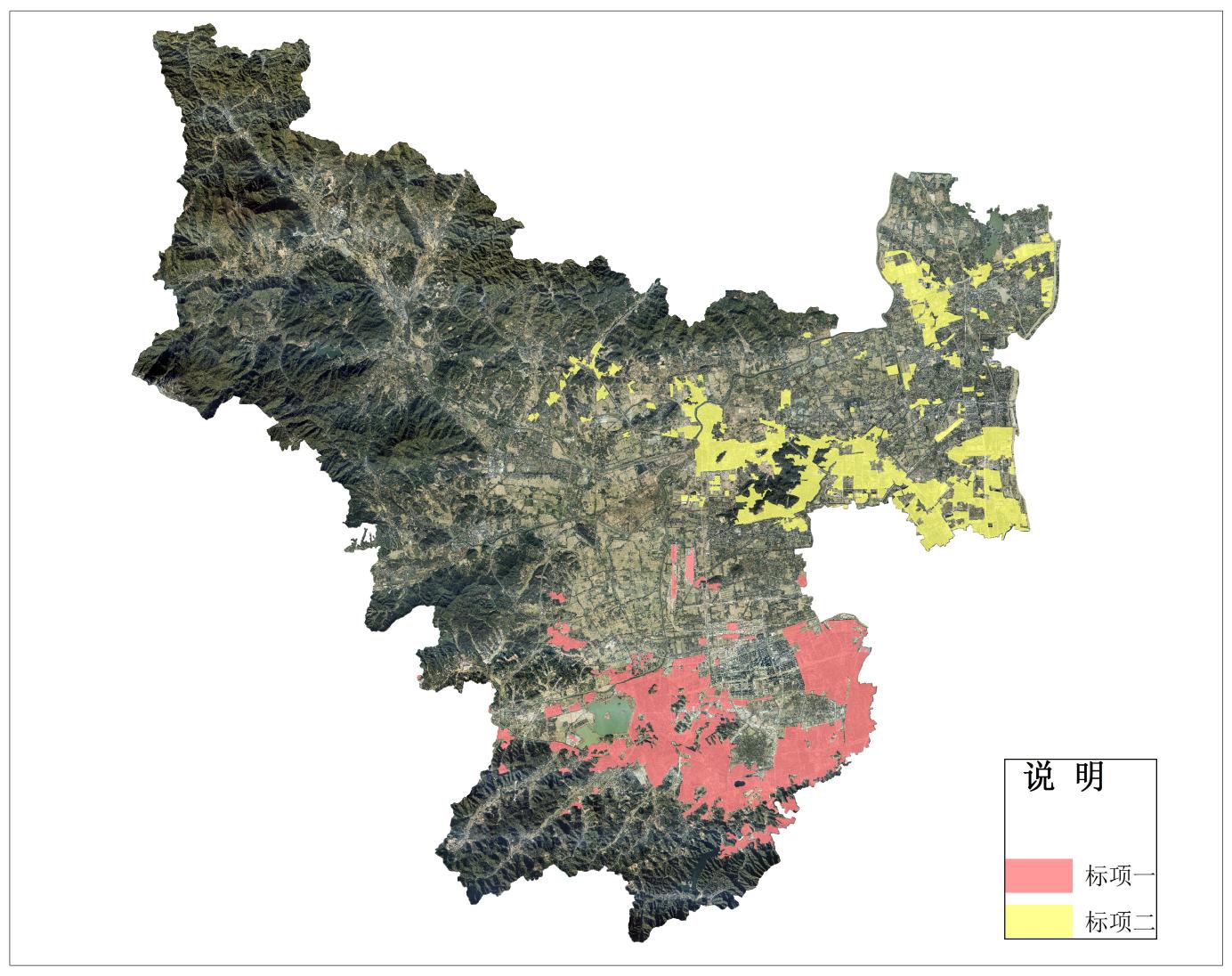 （二）总体目标整体地下岩土层按照《杭州地铁岩土工程勘察地层编号规定（2015年修编版）》对存量地质勘察资料地层进行重新划分，以此确定按此标准的岩土层结构，建立三维工程地质模型。（三）进度时间要求建立三维地质模型和勘探孔标准化数据表（库）标项一中闲林街道城市建成区、标项二中仁和街道城市建成区原则上在2022年7月25日前完成地质数据收集汇交工作，提供完整成果资料，其它区域原则上8月15日前完成，完成地质数据收集汇交工作，提供完整成果资料。（四）技术要求1、模型建设充分利用现有地质资料数据构建，现有地质资料数据包括地质勘探孔、地下水类型及水位、地质图、地质剖面、有害气体探查报告等，所建立的模型成果形态能够与现有地质资料数据基本一致。2、三维工程地质模型数据格式要求为“.ifc”、“.obj”和“.hdf或.hdb”。3、地质勘探孔包含地质钻孔和静力触探孔，根据地层分布形态筛选和确定勘探孔，要求勘探孔分布能较好的切合实际地层形态，用于工程地质三维建模的勘探孔原则上每平方公里不少于300个，应做到区内地质勘探孔资料应收尽收，充分利用存量资料，且三维工程地质模型必须包含区域内城建档案馆馆藏的全部地质勘探孔。4、勘探孔坐标系采用2000国家大地坐标系，采用椭球体CGCS2000，高斯-克吕格投影，按3°分带，中央子午线120°；高程基准采用1985国家高程基准。5、岩土层命名以现行国家和我省的规范规程中土名称谓、分类及计量单位等规定为依据。建模数据主要按照《岩土工程勘察规范》（GB50021-2001，2009年版）相关规定执行。6、土层划分精度按照大于0.5m的岩土层，单独建立层位。模型表达的岩土分层均为封闭的网格，禁止出现开放网格的状态。7、整体区域勘探孔须按《杭州地铁岩土工程勘察地层编号规定（2015年修编版）》进行统一分层和编号，相近勘探孔分层结构形态有差异的根据《杭州地铁岩土工程勘察地层编号规定（2015年修编版）》进行岩土层归一化统一修正，三维模型岩土层形态分布合理。8、勘探孔岩土层命名、坐标系统、高程系统、岩土层划分等按上述要求标准化。勘探孔编号规则按照《勘探孔编号规则说明》；提供标化处理勘探孔属性附表，具体包含以下excel表格：勘探孔数据包含勘探孔信息表、勘探点地层信息表、标贯信息表、动力触探试验统计表、室内岩土试验成果信息表、抽水试验成果信息表、有害气体探查成果信息表。9、三维工程地质模型岩土体层分色主要根据岩土层实际颜色及工程力学特性划分，杭州第四系土层分为多个软土层组和硬土层组，对于软土层分色以冷色调为主（如：浅绿色、灰绿色等），对于硬土层以暖色调为主（如：褐黄色、土黄色等）。对于岩层主要按照地质成因分色（如：沉积岩采用红色等），具体详见《杭州第四纪地层编号及配色一览表》和《岩层编号及配色一览表》,岩土层实际颜色可视化效果应通过对模型表面赋予的材质或纹理来表现，采用真实材质图片利用凹凸纹理显示技术，实现三维模型逼真渲染。10、模型建设应根据收集的钻孔资料进行建模，道路及道路周边50m范围内模型建设钻孔资料间距应小于等于30m；当钻孔资料无法达到该密度时，模型应进行插值计算生成模型，计算精度应不大于30m。其他区域模型建设钻孔资料间距可为80-100m，当钻孔资料无法达到该密度时，模型应进行插值计算生成模型，计算精度不大于100m。11、三维工程地质模型可支持真实反映岩土体层具有重复倒序、正断层、逆断层、透镜体、夹层、尖灭、褶皱等几何结构特征，模型包含潜水面三维曲面、承压水面三维曲面，模型表达的岩土分层均为封闭的三维体，禁止出现体未封闭的状态，岩层与岩层之间应无缝贴合，无空隙、交叉，满足用于几何结构空间分析，保证三维地质模型的空间结构数据和专题属性数据的正确性。模型各岩层具有对应岩土层编号、岩土层命名两项属性。12、地质三维模型应根据附件“标准网格”进行模型拆分，二次处理划分为小于6平方公里的标准网格。各相邻网格数据须保证连接关系正确，接边处数据不得重复，接边处数据完整。13、提供原始勘察报告文件资料，具体详见下表：14、提供数据标准化后数据文件及岩土层三维工程地质模型数据，具体详见下表：三、项目须执行的标准、规范《岩土工程勘察规范》（GB50021-2001，2009年版）《杭州地铁岩土工程勘察地层编号规定（2015年修编版）》《CIM数据交付规范（地下市政基础设施专篇）》（征求意见稿）《全空间三维模型数据格式及服务接口规范》（M3D）（T/CIIA 008-2021）四、成果要求1、项目成果提交。三维工程地质模型说明文本6份，存储完整成果数据的移动存储介质2套。2、成果组成：三维工程地质模型说明文本、三维工程地质模型、标化勘探孔属性数据表（库）。3、成果验收。其他按采购人要求提供。五、项目实施要求投标人具有良好的履约信誉；投标人具有质量管理体系认证证书；3、项目团队成员：1）项目负责人须经验丰富，地质或岩土及相关地质专业高级或以上专业技术职称；具有类似相关项目管理或实施经验。2）项目组成员具备较高的专业素质，项目团队需实行专人负责制。4、售后服务要求1）提供不少于1年的后续服务支撑服务。2）针对采购人技术支撑服务需求的响应时间：48小时内响应；3）根据本项目采购需求内容合理配备相关技术支持人员。如果系统建设扩展提出新要求或数据交付规范修订，需对完成区域的地质数据补充、格式修改、数据再处理等，承担单位应完成相应工作。六、验收依据程序及标准1、验收依据根据《中华人民共和国政府采购法》、《中华人民共和国民法典》、《中华人民共和国政府采购法实施条例》、财政部《财政部关于进一步加强政府采购需求和履约验收管理的指导意见》（财库[2016]205号）、杭州市财政局《杭州市政府采购履约验收暂行办法》（杭财采监[2019]10号）等相关法律、法规、规范性文件要求组织验收。3、验收标准：1）供应商提供的报告文件等技术成果资料组成、数量、格式、范围、分层、精度等应完全满足采购合同及采购文件技术要求。2）供应商提交的数据文件勘查报告文件成果资料内容应满足《岩土工程勘察规范》（GB50021-2001，2009年版）、《杭州地铁岩土工程勘察地层编号规定（2015年修编版）》、《CIM数据交付规范（地下市政基础设施专篇）》（征求意见稿）、《全空间三维模型数据格式及服务接口规范》（M3D）（T/CIIA 008-2021）等技术文件要求3、验收要求：经专家或部门审查通过。七、服务标准1、本次采购的服务所涉及的标准、规范、验收标准、规范，应符合国家有关条例及规范。如有新的标准应采纳新标准；若同一产品同时有几个标准（国际标准、国家标准、行业标准、企业标准等），则按最高层次的标准执行。2、中国国家标准及其它被普遍认可的标准，由招标人认可的其他国家的其他权威标准；原有规范若已被废弃，则以相应的新规范为准。3、供应商提供的服务必须满足招标文件中提出的相关要求。八、商务要求支付方式及相关制度付款方式：详见采购合同条款规定。第四部分   评标办法评标办法前附表（适用于各个标项）评标标准资信部分（18分）注：资信部分由评标专家集体讨论后，按少数服从多数的原则，统一评分分值。技术部分（72分）备注：投标人编制投标文件（商务技术文件部分）时，建议按此目录（序号和内容）提供评标标准相应的商务技术资料。 1.技术部分由评标专家负责，采用记名方式各自评分，此项评分为全部有效评分的算术平均值。如某一份评分表中某一项评分，超过评标细则所规定的分值范围，则该张打分表无效。以上内容评分时保留一位小数。计算评分值时保留二位小数。2、商务分+技术分（90分）=评标委员会所有成员评分合计数/评标委员会组成人员数（精确到小数点后二位）；3、价格分（10分）采用低价优先法计算，即满足招标文件要求且投标综合单价最低的投标报价为评标基准价，其他投标人的价格分按照下列公式计算：价格分=（评标基准价/投标报价）×10分（精确到小数点后二位）；因落实政府采购政策进行价格调整的，以调整后的价格计算评标基准价和投标报价。报价是中标的一个重要因素，但最低报价不是中标的唯一依据。因落实政府采购政策进行价格调整的，以调整后的价格计算评标基准价和投标报价。落实政府采购扶持政策，加大对中小微企业支持力度，鼓励和支持提高小微企业价格扣除比例。对于非专门面向中小企业的项目，对小型或微型企业的投标报价给予10%的扣除，并用扣除后的价格计算价格评分（价格扣除只用于评审过程，如中标，中标价格仍按照其投标价格进行公示）。4、各投标人的综合得分为：技术商务得分+投标价格得分之和，总和为100分，其中：商务技术得分90分，投标价格得分10分。一、评标方法1.本项目采用综合评分法。综合评分法，是指投标文件满足招标文件全部实质性要求，且按照评审因素的量化指标评审得分最高的投标人为中标候选人的评标方法。二、评标标准2. 评标标准：见评标办法前附表。三、评标程序3.1符合性审查。评标委员会应当对符合资格的投标人的投标文件进行符合性审查，以确定其是否满足招标文件的实质性要求。不满足招标文件的实质性要求的，投标无效。3.2 比较与评价。评标委员会应当按照招标文件中规定的评标方法和标准，对符合性审查合格的投标文件进行商务和技术评估，综合比较与评价。3.3汇总商务技术得分。评标委员会各成员应当独立对每个投标人的商务和技术文件进行评价，并汇总商务技术得分情况。3.4报价评审。3.4.1投标文件报价出现前后不一致的，按照下列规定修正：3.4.1.1投标文件中开标一览表(报价表)内容与投标文件中相应内容不一致的，以开标一览表(报价表)为准;3.4.1.2大写金额和小写金额不一致的，以大写金额为准;3.4.1.3单价金额小数点或者百分比有明显错位的，以开标一览表的总价为准，并修改单价;3.4.1.4总价金额与按单价汇总金额不一致的，以单价金额计算结果为准。3.4.1.5同时出现两种以上不一致的，按照3.4.1规定的顺序修正。修正后的报价按照财政部第87号令 《政府采购货物和服务招标投标管理办法》第五十一条第二款的规定经投标人确认后产生约束力。3.4.2投标文件出现不是唯一的、有选择性投标报价的，投标无效。3.4.3投标报价超过招标文件中规定的预算金额或者最高限价的，投标无效。3.4.4评标委员会认为投标人的报价明显低于其他通过符合性审查投标人的报价，有可能影响产品质量或者不能诚信履约的，应当要求其在合理的时间内提供书面说明，必要时提交相关证明材料;投标人不能证明其报价合理性的，评标委员会应当将其作为无效投标处理。3.4.5对于未预留份额专门面向中小企业的政府采购货物或服务项目，以及预留份额政府采购货物或服务项目中的非预留部分标项，对小型和微型企业的投标报价给予10%的扣除，用扣除后的价格参与评审。对于预留份额专门面向中小企业的政府采购货物或服务项目，对小型和微型企业的投标报价不予以扣除评审。接受大中型企业与小微企业组成联合体或者允许大中型企业向一家或者多家小微企业分包的政府采购货物或服务项目，对于联合协议或者分包意向协议约定小微企业的合同份额占到合同总金额30%以上的，对联合体或者大中型企业的报价给予3%的扣除，用扣除后的价格参加评审。组成联合体或者接受分包的小微企业与联合体内其他企业、分包企业之间存在直接控股、管理关系的，不享受价格扣除优惠政策。3.5排序与推荐。采用综合评分法的，评标结果按评审后得分由高到低顺序排列。得分相同的，按投标报价由低到高顺序排列。得分且投标报价相同的并列。投标文件满足招标文件全部实质性要求，且按照评审因素的量化指标评审得分最高的投标人为排名第一的中标候选人。多家投标人提供相同品牌产品（单一产品采购项目中的该产品或者非单一产品采购项目的核心产品）且通过资格审查、符合性审查的不同投标人参加同一合同项下投标的，按一家投标人计算，评审后得分最高的同品牌投标人获得中标人推荐资格；评审得分相同的，采取随机抽取方式确定，其他同品牌投标人不作为中标候选人。3.6编写评标报告。评标委员会根据全体评标成员签字的原始评标记录和评标结果编写评标报告。评标委员会成员对需要共同认定的事项存在争议的，应当按照少数服从多数的原则作出结论。持不同意见的评标委员会成员应当在评标报告上签署不同意见及理由，否则视为同意评标报告。四、评标中的其他事项4.1投标人澄清、说明或者补正。对于投标文件中含义不明确、同类问题表述不一致或者有明显文字和计算错误的内容需要投标人作出必要的澄清、说明或者补正的，评标委员会和投标人通过电子交易平台交换数据电文，投标人提交使用电子签名的相关数据电文或通过平台上传加盖公章的扫描件。给予投标人提交澄清、说明或补正的时间不得少于半小时，投标人已经明确表示澄清说明或补正完毕的除外。投标人的澄清、说明或者补正不得超出投标文件的范围或者改变投标文件的实质性内容。4.2投标无效。有下列情况之一的，投标无效：4.2.1投标人不具备招标文件中规定的资格要求的（投标人未提供有效的资格文件的，视为投标人不具备招标文件中规定的资格要求）；4.2.2投标文件未按照招标文件要求签署、盖章的；4.2.3采购人拟采购的产品属于政府强制采购的节能产品品目清单范围的，投标人未按招标文件要求提供国家确定的认证机构出具的、处于有效期之内的节能产品认证证书的；4.2.4投标文件含有采购人不能接受的附加条件的；4.2.5投标文件中承诺的投标有效期少于招标文件中载明的投标有效期的；   4.2.6投标文件出现不是唯一的、有选择性投标报价的;4.2.7投标报价超过招标文件中规定的预算金额或者最高限价的;4.2.8报价明显低于其他通过符合性审查投标人的报价，有可能影响产品质量或者不能诚信履约的，未能按要求提供书面说明或者提交相关证明材料，不能证明其报价合理性的;4.2.9投标人对根据修正原则修正后的报价不确认的；4.2.10投标人提供虚假材料投标的；  4.2.11投标人有恶意串通、妨碍其他投标人的竞争行为、损害采购人或者其他投标人的合法权益情形的；4.2.12投标人仅提交备份投标文件，没有在电子交易平台传输递交投标文件的，投标无效；4.2.13 投标文件不满足招标文件的其它实质性要求的；4.2.14法律、法规、规章（适用本市的）及省级以上规范性文件（适用本市的）规定的其他无效情形。5.废标。根据《中华人民共和国政府采购法》第三十六条之规定，在采购中，出现下列情形之一的，应予废标：5.1符合专业条件的供应商或者对招标文件作实质响应的供应商不足3家的；5.2出现影响采购公正的违法、违规行为的；5.3投标人的报价均超过了采购预算，采购人不能支付的；5.4因重大变故，采购任务取消的。废标后，采购机构应当将废标理由通知所有投标人。6.修改招标文件，重新组织采购活动。评标委员会发现招标文件存在歧义、重大缺陷导致评标工作无法进行，或者招标文件内容违反国家有关强制性规定的，将停止评标工作，并与采购人、采购机构沟通并作书面记录。采购人、采购机构确认后，将修改招标文件，重新组织采购活动。7.重新开展采购。有政府采购法第七十一条、第七十二条规定的违法行为之一，影响或者可能影响中标、成交结果的，依照下列规定处理：7.1未确定中标或者中标人的，终止本次政府采购活动，重新开展政府采购活动。7.2已确定中标或者中标人但尚未签订政府采购合同的，中标或者成交结果无效，从合格的中标或者成交候选人中另行确定中标或者中标人；没有合格的中标或者成交候选人的，重新开展政府采购活动。7.3政府采购合同已签订但尚未履行的，撤销合同，从合格的中标或者成交候选人中另行确定中标或者中标人；没有合格的中标或者成交候选人的，重新开展政府采购活动。7.4政府采购合同已经履行，给采购人、供应商造成损失的，由责任人承担赔偿责任。7.5政府采购当事人有其他违反政府采购法或者政府采购法实施条例等法律法规规定的行为，经改正后仍然影响或者可能影响中标、成交结果或者依法被认定为中标、成交无效的，依照7.1-7.4规定处理。第五部分   拟签订的合同文本合同编号：           政府采购合同参考范本项目名称：                                   甲方：                                       乙方：                                       签订地：                                     签订日期：               年       月       日        年    月    日，   （采购人）   以   （政府采购方式）  对   （同前页项目名称）   项目进行了采购。经   （相关评定主体名称）   评定，   （中标供应商名称）为该项目中标供应商。现于中标通知书发出之日起三十日内，按照采购文件确定的事项签订本合同。根据《中华人民共和国民法典》、《中华人民共和国政府采购法》等相关法律法规之规定，按照平等、自愿、公平、诚实信用和绿色的原则，经   （采购人）   (以下简称：甲方)和   （中标供应商名称）   (以下简称：乙方)协商一致，约定以下合同条款，以兹共同遵守、全面履行。1、合同组成部分下列文件为本合同的组成部分，并构成一个整体，需综合解释、相互补充。如果下列文件内容出现不一致的情形，那么在保证按照采购文件确定的事项的前提下，组成本合同的多个文件的优先适用顺序如下：1.1本合同及其补充合同、变更协议；1.2 中标通知书；1.3 投标文件（含澄清或者说明文件）；1.4 招标文件（含澄清或者修改文件）；1.5 其他相关采购文件。2、一般约定2.1词语定义2.1.1“合同”或称“合同书”系指甲乙双方达成并签署的协议，包括合同协议书、合同条款及构成合同的所有文件。2.1.2“签约合同价”指甲方和乙方在合同协议书中约定的（①暂定总金额；②总金额）。2.1.3“合同价格”系指根据合同规定乙方在正确、及时地完全履行合同义务后甲方应支付给乙方的价格。2.1.4“服务”系指合同规定乙方提供                 服务以及其他类似的义务。2.1.5“价格清单”是指投标文件中规定的投标报价表，或其中任何部分或单个的价格表。2.1.6“甲方”系指                       。2.1.7“乙方”系指                       。2.1.8“双方”系指甲方和乙方。2.1.9“不可抗力”系指合同条款第13条赋予的含义。2.1.10“验收”系指甲方依据技术标准规定接受合同相关服务所依据的程序和条件。2.1.11“天”、“日”系指公历日。2.1.12“周”系指7个公历日。2.1.13“现场”系指服务进行的地点。2.1.14“固定综合单价”/“固定合同总价”系指该部分服务的综合单价/合同总价是固定不变的。2.2解释2.2.1除非文件另作要求，凡提及一方、对方或各方，均包括其合法继承人。2.2.2凡合同中规定通讯是“书面的”或“用书面形式”，这是指任何手写的、打印的或印刷的通讯，包括但不限于电报、电传和传真发送。2.2.3凡合同规定任何人发出通知、同意、批准或确认时，该通知、同意、批准或确认不得被无故扣押，除非另有规定；该通知、同意、批准或确认应是书面形式。2.3语言文字除专用术语外，合同使用的语言文字为中文。专用术语应附有中文注释。2.4法律本合同适用于中华人民共和国法律、行政法规、部门规章，以及项目所在地的地方法律法规、条例、规章等。2.5适用性本合同条款适用于没有被本合同其他部分的条款所取代的范围。2.6标准2.6.1服务应符合合同约定的标准：如果没有提及适用标准，则应符合中华人民共和国国家标准或行业标准；如果中华人民共和国没有相关标准的，则采用国际标准或货物来源国适用的官方标准。这些标准必须是国际权威机构发布的最新版本。2.6.2乙方应向甲方提供有关标准的文本，如果有关标准的版本不是中文，乙方须免费向甲方提供中文译本，并对中文译本的正确性、完整性、准确性负责。2.6.3除非合同中另有规定，计量单位均采用中华人民共和国法定计量单位。3、合同价款3.1本合同采用 固定合同总价 形式：3.2固定合同总价包括但不限于       ，除此之外，甲方无需再支付任何费用。3.3合同价款为包干总价，该费用为乙方履行本合同能够取得的全部合同价款。除上述服务费用以外，甲方无需向乙方或任何第三人支付其他费用。 4、服务要求4.1乙方应确保提供优质的服务，如果甲方对提供的服务不满意，可以要求乙方更换人员和增加或减少人员，乙方应予以接受。4.2人员配置及要求乙方（供应商，下同）应指派一名授权项目代表，负责与甲方的联络。项目代表更换或变更任一信息的应至少提前两天通知甲方。乙方的项目代表姓名：         ，联系电话：          电子邮箱：             。4.3服务期：见采购需求。5、支付合同款项按以下支付：第一期：合同签订后，甲方在收到乙方提供符合甲方要求的发票后7个工作日内，支付成交价的30%；第二期：乙方完成所有项目工作，并经甲方验收合格后，财政预算下达后，甲方在收到乙方提供符合甲方要求的发票后7个工作日内，支付剩余款项;因本合同项目为政府财政资金项目，合同款支付还应符合政府财政支付计划，若财政支付计划发生调整，则从其调整。甲方付款前，乙方应向甲方提供相应的合规发票，如因乙方未能及时提供发票导致的付款延误由乙方承担责任。6、履约担保6.1履约担保：无。7、双方权利和义务1）、甲方权利义务：（1）为乙方工作提供良好的外部条件，并按照合同约定支付款项。（2）甲方按双方约定的内容和时间，向乙方提供与项目有关的可以提供的资料。（3）甲方授权一名熟悉本项目情况的代表，负责与乙方联系，更换代表前将提前通知乙方。（4）甲方对乙方提供的项目工作方案具有审定权，有权要求乙方按甲方的要求修改方案，乙方不得以此为由要求增加任何费用。（5）根据实际情况，甲方有权要求乙方对已经确认的方案进行修改、变通，乙方应当配合执行，以保证项目顺利进行，乙方不得以此为由要求增加任何费用。2）、乙方权利义务：（1）乙方应严格按照服务标准及本合同的其他约定对本项目进行服务；不得以任何形式分包、转包给第三方，否则甲方有权立即终止本合同，乙方应就此承担违约责任，赔偿造成甲方的一切损失。（2）根据投标文件的承诺，乙方向甲方委派项目组人员，人员应当固定。乙方更换人员必须经甲方书面同意，否则甲方有权解除本合同，乙方应赔偿给甲方造成的所有损失。（3）在履行本合同期间，乙方应运用合理的技能，认真、勤奋的工作。（4）乙方针对该项目出具的工作方案，均须事先经甲方书面确认后方可实施。乙方应当负责本项目的所有外部关系联系与协调。（5）其它：            。（按投标文件承诺内容在合同签署过程中补充填写）8、保险8.1乙方从事本项目应进行的一切保险（包括但不限于对雇员的保险）由乙方自理，并处理与之有关的所有保险索赔及其他一切事项。8.2所需的全部保险费均已包含在合同价中，甲方不另行支付。9、验收（1）乙方按本合同约定期限完成项目工作之日起  日内，乙方应通知甲方进行验收，甲方组织对乙方履约的验收。验收方成员应当在验收书上签字，并承担相应的法律责任。如果发现与合同中要求不符，乙方须承担由此发生的一切损失和费用，并接受相应的处理。（2）验收合格的项目，甲方将根据采购合同的约定及时向供应商支付采购资金、退还履约保证金。验收不合格的项目，乙方应当在10日内消除不合格情形，否则视为未能如期提供服务，应承担相应违约责任。乙方在履约过程中有政府采购法律法规规定的违法违规情形的，甲方有权及时报告本级财政部门。初次验收费用由甲方支付。如初次验收未通过，后续验收费用由乙方支付。10、违约责任及处理 乙方未严格按照甲方招标需求提供服务的，视执行情况核减费用。乙方超过约定日期10个工作日仍不能提供服务或提供的服务不符合招标文件及本合同约定的，甲方可以解除本合同。乙方因未能如期提供服务或因其他违约行为导致甲方解除合同的，乙方应向甲方支付合同总值百分之五的违约金，并退回甲方支付给乙方的所有费用，如造成甲方损失超过违约金的，超出部分由乙方继续承担赔偿责任。11、侵权和保密（1）乙方应保证甲方免受第三方因乙方服务存在的瑕疵而提出的侵权诉讼及索赔。任何第三方如果提出侵权指控，乙方须与第三方交涉并承担由此而引起的一切法律责任和费用。（2）未经甲方事先书面同意，乙方不得以任何形式将本合同内容（包括但不限于合同条款、各种资料成果等）提供给与履行本合同无关的任何第三方。若乙方违反本款约定，并因此产生法律纠纷，则由乙方承担全部责任。12、合同变更或终止（1）除非甲方书面提出，乙方不得对合同进行任何变更。（2）本合同一经签订，甲乙双方不得擅自中止或终止合同。（3）如果乙方破产或明确表示实际无能力继续为甲方提供服务，甲方可在任何时候以书面形式通知乙方，提出终止合同而不给乙方补偿，并没收乙方的履约担保。该终止合同将不损害或影响甲方已经采取或将要采取的任何行动或补救措施的权力，且甲方不承担任何费用。13、转让和分包乙方不得擅自部分或全部转让（分包）其应履行的合同义务，如甲方发现乙方有转让（分包）的行为，甲方有权中止或终止合同，由此所造成的损失由乙方承担。14、不可抗力除非合同另有约定，不可抗力是指甲乙双方都不可预见、不可避免、不能克服的超出认识控制和防范能力的事件，不可抗力可以包括（但不限于）下列情况：（1）战争、敌对行动（不论宣战与否）、入侵、外敌行动；（2）叛乱、革命、暴动或军事政变或内战；（3）暴乱、骚乱或混乱，但对于局限在卖方和卖方雇佣人员内部并且是由于从事本项目而发生的事件除外；（4）核裂变、核聚变、核武器、核材料、核辐射及放射性污染；（5）以音速或超音速飞行的飞机或其他飞行装置产生的压力波，飞行器坠落；（6）自然灾害（地震、洪水、海啸、飓风、台风、火山活动等）。如果发生不可抗力因素，致使本协议不能如期履行时，本协议应自动顺延履行，且双方不被视为违约，但双方应尽一切努力终止或减少上述因素的影响。上述因素一旦消失，双方应立即采取措施继续履行本协议。15、争议解决因履行本合同引起的或与本合同有关的争议，甲乙双方应通过协商或调解解决，如果协商不成的，任何一方可按下述第       种方式解决：1）提交杭州仲裁委员会仲裁。2）依法向甲方所在地人民法院起诉。16、其他（若有）1)．未经过甲方的书面同意，乙方不得转让其应履行的合同项下的义务，和将部分合同项下的义务分包给其他单位完成。2)．乙方人员在甲方场地工作时，应遵守甲方相关规章、制度。3)．本合同任何一方给另一方的通知，都应以书面或电传/传真/电报的形式发送，而另一方应以书面形式确认并发送到对方明确的地址。4)．合同履行期内甲乙双方均不得随意变更或解除合同。合同若有未尽事宜，需经双方共同协商，订立补充协议，补充协议与本合同有同等法律效力。5)．本合同一式      份，甲方执份、乙方执份。6)．适用法律：本合同应按照中华人民共和国的法律进行解释。附件1：附件2：	……甲方：                                   乙方：统一社会信用代码：                        统一社会信用代码或身份证号码：住所：                                   住所：法定代表人或                             法定代表人授权代表（签字）：                        或授权代表（签字）: 联系人：                                 联系人：约定送达地址：                           约定送达地址：邮政编码：                               邮政编码：电话:                                    电话: 传真:                                    传真:电子邮箱：                               电子邮箱：开户银行：                               开户银行： 开户名称：                               开户名称： 开户账号：                               开户账号：第六部分 应提交的有关格式范例一、投标人提交投标文件须知：1、投标人应严格按照以下顺序填写和提交下述规定的全部格式文件以及其他有关资料，混乱的编排导致投标文件被误读或评标委员会查找不到有效文件是投标人的风险。2、所附表格中要求回答的全部问题和/或信息都必须正面回答。3、本声明书的签字人应保证全部声明和问题的回答是真实的和准确的。4、评标委员会将应用投标人提交的资料作出自己的判断。5、投标人提交的材料将在一定期限内被保密保存，但不退还。6、全部文件应按投标人须知中规定的语言和份数提交。投标文件组成漏项或未按规定的格式编制，内容不全或内容字迹模糊辨认不清的情况，将有可能被评标委员会认定为投标无效。注：本项目分二个标项，投标文件制作按电子招标文件要求进行编制。本招标采购文件内如未明确为哪个标项要求，即为所有标项的共同要求和内容，如已明示为哪个标项的具体要求，即按相关要求执行。电子备份投标文件的外包装封面格式电子备份投标文件项目名称：项目编号：投标人名称：（盖章）投标人地址：在	年 	月	 日	 时	 分之前不得启封。年	  月   	日资格文件部分(封面）（项目名称）资  格  文  件（线上电子招投标）招标编号：YHZFCG2022-投标文件投标人全称：（单位公章或电子公章）投标人地址：年   月   日目录（1）符合参加政府采购活动应当具备的一般条件的承诺函……………（页码）（2）落实政府采购政策需满足的资格要求………………………………（页码）（3）本项目的特定资格要求:…………………………………………（页码）投标人具有工程勘察资质专业乙级及以上资质。一、 符合参加政府采购活动应当具备的一般条件的承诺函（采购人）、（采购代理机构）：我方参与（余杭区地质数据收集及建模项目（地质数据汇交)）【招标编号：（YHZFCG2022-141）】政府采购活动，郑重承诺：（一）具备《中华人民共和国政府采购法》第二十二条第一款规定的条件：1、具有独立承担民事责任的能力；2、具有良好的商业信誉和健全的财务会计制度； 3、具有履行合同所必需的设备和专业技术能力；4、有依法缴纳税收和社会保障资金的良好记录；5、参加政府采购活动前三年内，在经营活动中没有重大违法记录；6、具有法律、行政法规规定的其他条件。（二）未被信用中国（www.creditchina.gov.cn)、中国政府采购网（www.ccgp.gov.cn）列入失信被执行人、重大税收违法案件当事人名单、政府采购严重违法失信行为记录名单。（三）不存在以下情况：1、单位负责人为同一人或者存在直接控股、管理关系的不同供应商参加同一合同项下的政府采购活动的；投标人名称(电子签名)：                                              日期：  年  月   日二、落实政府采购政策需满足的资格要求（根据招标公告落实政府采购政策需满足的资格要求选择提供相应的材料；未要求的，无需提供）A.专门面向中小企业，货物全部由符合政策要求的中小企业（或小微企业）制造或者服务全部由符合政策要求的中小企业（或小微企业）承接的，提供相应的中小企业声明函（附件5）。 ▲本项目为专门面向小微企业采购的项目,投标单位应为小微企业或监狱企业和残疾人福利性单位，出具《中小企业声明函》，否则作无效投标。三、本项目的特定资格要求根据招标公告本项目的特定资格要求提供相应的材料本项目的特定资格要求：投标人具有工程勘察资质专业乙级及以上资质。提供扫描件或复印件加盖投标人公章。商务技术文件部分（封面）（项目名称）商 务 技 术 文 件（线上电子招投标）  招标编号：YHZFCG2022- 投标文件标项名称：投标人全称：（单位公章或电子公章）投标人地址：年   月   日商务技术文件部分目录（1）投标函…………………………………………………………………………………（页码）（2）授权委托书或法定代表人（单位负责人、自然人本人）身份证明………（页码）（3）符合性审查资料………………………………………………………………………（页码）（4）联合协议………………………………………………………………………………（页码）（5）分包意向协议…………………………………………………………………………（页码）（6）评标标准相应的商务技术资料……………………………………………………（页码）（7）商务技术偏离表………………………………………………………………………（页码）（8）政府采购供应商廉洁自律承诺书…………………………………………………（页码）（9）投标人签署的《政府采购活动现场确认声明书》……………………………（页码）一、投标函（采购人）、（采购代理机构）：我方参加你方组织的（余杭区地质数据收集及建模项目（地质数据汇交)）标项    （标项内容）    【招标编号：（YHZFCG2022-141）】招标的有关活动，并对此项目进行投标。为此：1、我方承诺投标有效期从提交投标文件的截止之日起     天（不少于90天），本投标文件在投标有效期满之前均具有约束力。2、我方的投标文件包括以下内容：2.1资格文件：2.1.1承诺函；2.1.2落实政府采购政策需满足的资格要求（如果有）；2.1.3本项目的特定资格要求（如果有）。2.2 商务技术文件：2.2.1投标函； 2.2.2授权委托书或法定代表人（单位负责人）身份证明；2.2.3联合协议（如果有）；2.2.4分包意向协议（如果有）；2.2.5符合性审查资料；2.2.6评标标准相应的商务技术资料；2.2.7商务技术偏离表；2.2.8政府采购供应商廉洁自律承诺书；2.3报价文件2.3.1开标一览表（报价表）；2.3.2中小企业声明函（如果有）。3、我方承诺除商务技术偏离表列出的偏离外，我方响应招标文件的全部要求。4、如我方中标，我方承诺：4.1在收到中标通知书后，在中标通知书规定的期限内与你方签订合同； 4.2在签订合同时不向你方提出附加条件； 4.3按照招标文件要求提交履约保证金； 4.4在合同约定的期限内完成合同规定的全部义务。 5、其他补充说明:                                        。投标人名称（电子签名）：                               日期：  年   月   日二、授权委托书或法定代表人（单位负责人、自然人本人）身份证明授权委托书（适用于非联合体投标）                               （采购人）、（采购代理机构）：现委托          （姓名）为我方代理人（身份证号码：          ，手机：          ），以我方名义处理（项目名称）标项    （标项内容）    【招标编号：（采购编号）】政府采购投标的一切事项，其法律后果由我方承担。    委托期限：自   年 月  日起至  年  月  日止。    特此告知。                                                 投标人名称(电子签名)：                                                 签发日期：  年  月   日       授权委托书（适用于联合体投标）（采购人）、（采购代理机构）：现委托          （姓名）为我方代理人（身份证号码：          ，手机：          ），以我方名义处理（项目名称）【招标编号：（采购编号）】政府采购投标的一切事项，其法律后果由我方承担。    委托期限：自   年 月  日起至  年  月  日止。    特此告知。联合体成员名称(电子签名/公章)：联合体成员名称(电子签名/公章)：……                                               日期：  年  月   日注：另提供-法人或者其他组织机构的营业执照（扫描件或复印件加盖公章）或事业法人登记证书或其他工商等登记证明材料； 金融、保险、通讯等特定行业的全国性企业所设立的区域性分支机构，以及个体工商户、个人独资企业、合伙企业，如果已经依法办理了工商、税务和社保登记手续，并且获得总公司（总机构）授权或能够提供房产权证或其他有效财产证明材料（在投标文件中提供相关材料），证明其具备实际承担责任的能力和法定的缔结合同能力，可以独立参加政府采购活动，由单位负责人签署相关文件材料；法定代表人、单位负责人或自然人本人的身份证明（适用于法定代表人、单位负责人或者自然人本人代表投标人参加投标）身份证件扫描件：                  投标人名称(电子签名)：                                                 日期：  年  月  日三、符合性审查资料                  投标人名称(电子签名)：                                                 日期：  年  月  日四、评标标准相应的商务技术资料（按招标文件第四部分评标办法前附表中“投标文件中评标标准相应的商务技术资料目录”提供资料）注：评审专家可依据此表查询相应分值对应页面。五、商务技术偏离表投标人保证：除商务技术偏离表列出的偏离外，投标人响应招标文件的全部要求。服务类项目如”商务技术”无偏离的可在“投标文件响应”栏填写：响应招标文件要求即可，并加盖投标单位公章。其中带“▲”条款系指实质性要求条款，如未填入此表，即默认同意或认可。                  投标人名称(电子签名)：                                                 日期：  年  月  日六、政府采购供应商廉洁自律承诺书（采购人）、（采购代理机构）：我单位响应你单位项目招标要求参加投标。在这次投标过程中和中标后，我们将严格遵守国家法律法规要求，并郑重承诺：一、不向项目有关人员及部门赠送礼金礼物、有价证券、回扣以及中介费、介绍费、咨询费等好处费； 二、不为项目有关人员及部门报销应由你方单位或个人支付的费用； 三、不向项目有关人员及部门提供有可能影响公正的宴请和健身娱乐等活动； 四、不为项目有关人员及部门出国（境）、旅游等提供方便；五、不为项目有关人员个人装修住房、婚丧嫁娶、配偶子女工作安排等提供好处；六、严格遵守《中华人民共和国政府采购法》《中华人民共和国招标投标法》《中华人民共和国民法典》等法律法规，诚实守信，合法经营，坚决抵制各种违法违纪行为。 如违反上述承诺，你单位有权立即取消我单位投标、中标或在建项目的建设资格，有权拒绝我单位在一定时期内进入你单位进行项目建设或其他经营活动，并通报市财政局。由此引起的相应损失均由我单位承担。投标人名称（电子签名）：                                                                                                                                                                                                               日期：   年   月   日报价文件部分（封面） （项目名称）报 价 文 件（线上电子招投标）  招标编号：YHZFCG2022- 投标文件标项名称：投标人全称：（单位公章或电子公章）投标人地址：年   月   日报价文件部分目录（1）开标一览表（报价表）………………………………………………………（页码）注：分二个标项分别进行报价；一、开标一览表（报价表）（采购人）、（采购代理机构）：按你方招标文件要求，我们，本投标文件签字方，谨此向你方发出要约如下：如你方接受本投标，我方承诺按照如下开标一览表（报价表）的价格完成（余杭区地质数据收集及建模项目（地质数据汇交)）【招标编号：（YHZFCG2022-141）】的实施。开标一览表(标项： 一  )(单位均为人民币元)注：1、本投标文件及其所附文件涵盖了我方要约的全部内容。(1)我方要约有效期为自投标截止之日起90天；(2)在投标有效标期内，我方受投标文件之价目表上我方要约金额的约束。2、有关本项目实施所涉及的一切费用均计入报价。采购人将以合同形式有偿取得货物或服务，不接受投标人给予的赠品、回扣或者与采购无关的其他商品、服务，不得出现“0元”“免费赠送”等形式的无偿报价，否则视为投标文件含有采购人不能接受的附加条件的，投标无效。投标人名称（电子签名）：                                                                                                                                                                                                               日期：   年   月   日开标一览表(标项： 二  )(单位均为人民币元)注：1、本投标文件及其所附文件涵盖了我方要约的全部内容。(1)我方要约有效期为自投标截止之日起90天；(2)在投标有效标期内，我方受投标文件之价目表上我方要约金额的约束。2、有关本项目实施所涉及的一切费用均计入报价。采购人将以合同形式有偿取得货物或服务，不接受投标人给予的赠品、回扣或者与采购无关的其他商品、服务，不得出现“0元”“免费赠送”等形式的无偿报价，否则视为投标文件含有采购人不能接受的附加条件的，投标无效。投标人名称（电子签名）：                                                                                                                                                                                                               日期：   年   月   日二、中小企业声明函[招标公告落实政府采购政策需满足的资格要求为“无”即本项目或标项未预留份额专门面向中小企业时，符合《政府采购促进中小企业发展管理办法》规定的小微企业拟享受价格扣除政策的，需提供中小企业声明函（附件5）。]政府采购支持中小企业信用融资相关事项通知为贯彻落实中央、省、市关于支持民营经济健康发展有关精神，发挥政府采购在促进中小企业发展中的政策引导作用，缓解中小企业融资难、融资贵问题，杭州市财政局、中国银保监会浙江监管局、杭州市地方金融监督管理局、杭州市经济和信息化局制定《杭州市政府采购支持中小企业信用融资管理办法》。相关事项通知如下：一、适用对象凡已在浙江政府采购网上注册入库，并取得杭州市政府采购合同的中小企业供应商（以下简称“供应商”），均可申请政府采购信用融资。二、相关信息获取方式市财政局在杭州市政府采购网上建设信用融资模块，并与“浙里办”浙江政务服务平台对接，推进政府采购中标成交信息、合同信息等信息资源共享，鼓励各银行采用线上融资模式，将银行业务系统与信用融资模块对接，实现供应商“一次也不跑”，同时提供相关的服务支持，做好协调工作。三、　政府采购信用融资操作流程：（一）线上融资模式：　　1.供应商根据合作银行提供的方案，自行选择金融产品，并办理开户等手续；　　2.供应商中标后，可通过杭州市政府采购网或“浙里办”测算授信额度；　　3.采购合同签订后，供应商在杭州市政府采购网或“浙里办”向合作银行发出融资申请；　　4.审批通过后，在线办理放贷手续。　　（二）线下融资模式：　　1.供应商根据合作银行提供的方案，自行选择金融产品，向合作银行提出信用资格预审，并办理开户等手续；　　2.采购合同签订后，供应商在杭州市政府采购网或“浙里办”向合作银行发出融资申请；　　3.合作银行在信用融资模块受理申请后，供应商提供审批材料。合作银行应对申请信用融资的供应商及备案的政府采购合同信息进行核对和审查；　　4.审批通过后，合作银行应按照合作备忘录中约定的审批放款期限和优惠利率及时予以放款。（三）杭州e融平台申请融资供应商通过杭州e融平台政采贷专区，自行选择金融产品，按规定手续办理贷款流程。四、注意事项1、对拟用于信用融资的政府采购合同，供应商在签订合同时应当在合同中注明融资银行名称及账号，作为在该银行的唯一收款账号。2、供应商弄虚作假或以伪造政府采购合同等方式违规获取政府采购信用融资，或不及时还款，或出现其他违反本办法规定情形的，按融资合同约定承担违约责任；涉嫌犯罪的，移送司法机关处理。附件附件1：残疾人福利性单位声明函本单位郑重声明，根据《财政部 民政部 中国残疾人联合会关于促进残疾人就业政府采购政策的通知》（财库〔2017〕 141号）的规定，本单位为符合条件的残疾人福利性单位，且本单位参加______单位的______项目采购活动提供本单位制造的货物（由本单位承担工程/提供服务），或者提供其他残疾人福利性单位制造的货物（不包括使用非残疾人福利性单位注册商标的货物）。本单位对上述声明的真实性负责。如有虚假，将依法承担相应责任。               投标人名称（电子签名）：       日  期：附件2：质疑函范本及制作说明质疑函范本一、质疑供应商基本信息质疑供应商：                                        地址：                          邮编：                                                   联系人：                      联系电话：                              授权代表：                                          联系电话：                                            地址：                         邮编：                                                二、质疑项目基本情况质疑项目的名称：                                      质疑项目的编号：               包号：                 采购人名称：                                         采购文件获取日期：                                           三、质疑事项具体内容质疑事项1：                                         事实依据：                                          法律依据：                                          质疑事项2……四、与质疑事项相关的质疑请求请求：                                               签字(签章)：                   公章：                      日期：    质疑函制作说明：1.供应商提出质疑时，应提交质疑函和必要的证明材料。2.质疑供应商若委托代理人进行质疑的，质疑函应按要求列明“授权代表”的有关内容，并在附件中提交由质疑供应商签署的授权委托书。授权委托书应载明代理人的姓名或者名称、代理事项、具体权限、期限和相关事项。3.质疑供应商若对项目的某一分包进行质疑，质疑函中应列明具体分包号。4.质疑函的质疑事项应具体、明确，并有必要的事实依据和法律依据。5.质疑函的质疑请求应与质疑事项相关。6.质疑供应商为自然人的，质疑函应由本人签字；质疑供应商为法人或者其他组织的，质疑函应由法定代表人、主要负责人，或者其授权代表签字或者盖章，并加盖公章。附件3：投诉书范本及制作说明投诉书范本一、投诉相关主体基本情况投诉人：                                               地     址：                             邮编：            法定代表人/主要负责人：                                     联系电话：                                             授权代表：             联系电话：                  地     址：                             邮编：                             被投诉人1：                                             地     址：                             邮编：           联系人：               联系电话：                       被投诉人2……相关供应商：                                               地     址：                             邮编：           联系人：               联系电话：                            二、投诉项目基本情况采购项目：                                        采购项目编号：                 包号：              采购人名称：                                             代理机构名称：                                         采购文件公告:是/否 公告期限：                                 采购结果公告:是/否 公告期限：                        三、质疑基本情况投诉人于   年   月  日,向                   提出质疑，质疑事项为：                                采购人/代理机构于   年   月   日,就质疑事项作出了答复/没有在法定期限内作出答复。四、投诉事项具体内容投诉事项 1：                                       事实依据：                                         法律依据：                                          投诉事项2……五、与投诉事项相关的投诉请求请求：                                               签字(签章)：                   公章：                      日期：    投诉书制作说明：1.投诉人提起投诉时，应当提交投诉书和必要的证明材料，并按照被投诉人和与投诉事项有关的供应商数量提供投诉书副本。2.投诉人若委托代理人进行投诉的，投诉书应按照要求列明“授权代表”的有关内容，并在附件中提交由投诉人签署的授权委托书。授权委托书应当载明代理人的姓名或者名称、代理事项、具体权限、期限和相关事项。3.投诉人若对项目的某一分包进行投诉，投诉书应列明具体分包号。4.投诉书应简要列明质疑事项，质疑函、质疑答复等作为附件材料提供。5.投诉书的投诉事项应具体、明确，并有必要的事实依据和法律依据。6.投诉书的投诉请求应与投诉事项相关。7.投诉人为自然人的，投诉书应当由本人签字；投诉人为法人或者其他组织的，投诉书应当由法定代表人、主要负责人，或者其授权代表签字或者盖章，并加盖公章。附件4：业务专用章使用说明函（采购人）、（采购代理机构）我方                         (投标人全称)是中华人民共和国依法登记注册的合法企业，在参加你方组织的（余杭区地质数据收集及建模项目（地质数据汇交)）项目【招标编号：（YHZFCG2022-141）】投标活动中作如下说明：我方所使用的“XX专用章”与法定名称章具有同等的法律效力，对使用“XX专用章”的行为予以完全承认，并愿意承担相应责任。   特此说明。投标单位（法定名称章）：                              日期：       年     月     日附：投标单位法定名称章（印模）                投标单位“XX专用章”（印模）附件5：中小企业声明函中小企业声明函（工程、服务）本公司郑重声明，根据《政府采购促进中小企业发展管理办法》（财库﹝2020﹞46 号）的规定，本公司参加 （单位名称） 的（项目名称） 采购活动，工程的施工单位全部为符合政策要求的中小企业（或者：服务全部由符合政策要求的中小企业承接）。相关企业的具体情况如下：1. （标的名称），属于 （采购文件中明确的所属行业） ；承建（承接）企业为 （企业名称） ，从业人员   人，营业收入为   万元，资产总额为   万元属于 （中型企业、小型企业、微型企业） ；以上企业，不属于大企业的分支机构，不存在控股股东为大企业的情形，也不存在与大企业的负责人为同一人的情形。本企业对上述声明内容的真实性负责。如有虚假，将依法承担相应责任。投标人名称（电子签名）：日 期：2022年  月   日从业人员、营业收入、资产总额填报上一年度数据，无上一年度数据的新成立企业可不填报。   注：符合《关于促进残疾人就业政府采购政策的通知》（财库〔2017〕141号）规定的条件并提供《残疾人福利性单位声明函》（附件1）的残疾人福利性单位视同小型、微型企业；根据《关于政府采购支持监狱企业发展有关问题的通知》（财库[2014]68号）的规定，投标人提供由省级以上监狱管理局、戒毒管理局（含新疆生产建设兵团）出具的属于监狱企业证明文件的，视同为小型和微型企业。附件（中标后提供）：承 诺 书耀华建设管理有限公司 ：我单位参与投标的   （项目名称）   有幸中标，考虑本项目备案事宜，故由我单位再提供纸质版电子投标文件一式三份（正本一份红章版，副本二份，可为正本复印件）递交给招标代理机构备案，本公司承诺：本单位提交给招标代理机构备案的投标文件纸质版与电子投标文件内容均一致，如不一致导致的任何法律责任自付。特此承诺！投标人名称（盖公章）：2022年   月   日确认声明书（将以下表格填写完成后，与投标文件同步制作递交）（要求在电子投标文件解密后，自行核实下述承诺内容，如有不符，重新联系代理公司重新按新的内容邮箱递交）政府采购活动现场确认声明书     采购人、代理机构        ：本人经由                  （单位）负责人        （姓名）合法授权参加                项目（编号：        ）政府采购活动，经与本单位法人代表（负责人）联系确认，现就有关公平竞争事项郑重声明如下： 本单位与采购人之间 □不存在利害关系 □存在下列利害关系           ：  A.投资关系    B.行政隶属关系    C.业务指导关系  D.其他可能影响采购公正的利害关系（如有，请如实说明）                 。  二、现已清楚知道参加本项目采购活动的其他所有供应商名称，本单位 □与其他所有供应商之间均不存在利害关系 □与           （供应商名称）之间存在下列利害关系          ：  A.法定代表人或负责人或实际控制人是同一人  B.法定代表人或负责人或实际控制人是夫妻关系  C.法定代表人或负责人或实际控制人是直系血亲关系  D.法定代表人或负责人或实际控制人存在三代以内旁系血亲关系  E.法定代表人或负责人或实际控制人存在近姻亲关系  F.法定代表人或负责人或实际控制人存在股份控制或实际控制关系  G.存在共同直接或间接投资设立子公司、联营企业和合营企业情况  H.存在分级代理或代销关系、同一生产制造商关系、管理关系、重要业务（占主营业务收入50%以上）或重要财务往来关系（如融资）等其他实质性控制关系    I.其他利害关系情况                              。现已清楚知道并严格遵守政府采购法律法规和现场纪律。我发现                    供应商之间存在或可能存在上述第二条第        项利害关系。                                          供应商盖章：授权委托代表签名：                                               年    月    日序号事项本项目的特别规定1报价要求有关本项目实施所需的所有费用（含税费）均计入报价。开标一览表（报价表）是报价的唯一载体。投标文件中价格全部采用人民币报价。招标文件未列明，而投标人认为必需的费用也需列入报价。▲投标报价出现下列情形的，投标无效：1.1采购预算/最高限价：总预算1136万元（其中标项一预算价为594万元，标项二预算价为542万元）投标人针对本项目的投标报价不得超过采购预算金额，否则其投标无效。1.2报价明显低于其他通过符合性审查投标人的报价，有可能影响产品质量或者不能诚信履约的，未能按要求提供书面说明或者提交相关证明材料证明其报价合理性的;1.3投标人对根据修正原则修正后的报价不确认的。1.4投标文件出现不是唯一的、有选择性投标报价的；2分包 A同意将非主体、非关键性的       工作分包。 B不同意分包。3投标人应当提供的资格、资信证明文件（1）资格证明文件：见招标文件第二部分11.1。投标人未提供有效的资格证明文件的，视为投标人不具备招标文件中规定的资格要求，投标无效。3投标人应当提供的资格、资信证明文件（2）资信证明文件：根据招标文件第四部分评标标准提供。4开标前答疑会或现场考察A不组织。自行踏勘，所有责任自负。☐B组织，时间：  /   ,地点：   /   ，联系人：   /   ，联系方式：    /    。5样品提供A不要求提供；B要求提供。6方案讲解演示A不组织。☐B组织。7是否允许采购进口产品本项目不允许采购进口产品。服务类项目不采用。☐可以采购进口产品，优先采购向我国企业转让技术、与我国企业签订消化吸收再创新方案的供应商的进口产品；但如果因信息不对称等原因，仍有满足需求的国内产品要求参与采购竞争的，采购人及其委托的采购代理机构不对其加以限制，将按照公平竞争原则实施采购。8项目属性与核心产品A货物类，单一产品或核心产品为：  /  。B服务类。9定标原则本项目共有二个标项，投标人可选择其中一个或多个标项进行响应投标，但只能中一个标项，中标次序按标项一、标项二的顺序进行确定（如投标人中标项一，则不参与其他标项评审及排序）。评标委员会根据得分排名推荐每个标项的中标候选人。10采购标的对应的中小企业划分标准所属行业（1）本次采购为专门面向中小企业预留采购份额的采购项目。（2）本采购文件所称中小企业，是指在中华人民共和国境内依法设立，依据国务院批准的中小企业划分标准确定的中型企业、小型企业和微型企业，但与大企业的负责人为同一人， 或者与大企业存在直接控股、管理关系的除外。（3）本次采购标的为 余杭区地质数据收集及建模项目（地质数据汇交) ，对应的中小企业划分标准所属行业是：其他未列明行业；说明： 　　
 1.大型、中型和小型企业须同时满足所列指标的下限，否则下划一档；微型企业只须满足所列指标中的一项即可。 　　
 2.附表中各行业的范围以《国民经济行业分类》（GB/T4754-2017）为准。    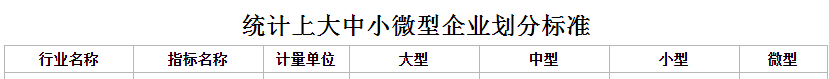 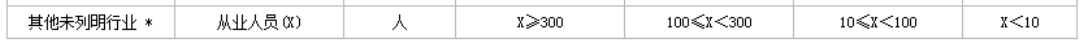 3.企业划分指标以现行统计制度为准。
 1）从业人员，是指期末从业人员数，没有期末从业人员数的，采用全年平均人员数代替。
 2）营业收入，工业、建筑业、限额以上批发和零售业、限额以上住宿和餐饮业以及其他设置主营业务收入指标的行业，采用主营业务收入；限额以下批发与零售业企业采用商品销售额代替；限额以下住宿与餐饮业企业采用营业额代替；农、林、牧、渔业企业采用营业总收入代替；其他未设置主营业务收入的行业，采用营业收入指标。
 3）资产总额，采用资产总计代替。(4)符合小微企业划分标准的个体工商户，视同小微企业。(5)小微企业参加政府采购活动，应当出具《中小企业声明函》。(6)监狱企业和残疾人福利性单位视同小型、微型企业， 按《财政部 司法部关于政府采购支持监狱企业发展有关问题的通知》(财库〔2014〕68 号)、《财政部 民政部  中国残疾人联合会关于促进残疾人就业政府采购政策的通知》（财库〔2017〕141 号）的规定执行。11节能产品、环境标志产品（服务项目不采用）采购人拟采购的产品属于品目清单范围的，采购人及其委托的采购代理机构将依据国家确定的认证机构出具的、处于有效期之内的节能产品、环境标志产品认证证书，对获得证书的产品实施政府优先采购或强制采购。12中小企业信用融资为支持和促进中小企业发展，进一步发挥政府采购政策功能，杭州市财政局与省银保监局、市地方金融监督管理局、市经信局共同出台了《杭州市政府采购支持中小企业信用融资管理办法》，供应商若有融资意向，详见《政府采购支持中小企业信用融资相关事项通知》，或登录杭州市政府采购网“中小企业信用融资”模块，查看信用融资政策文件及各相关银行服务方案。12中小企业信用融资供应商中标后也可在“政采云”平台申请政采贷：操作路径：登录政采云平台 - 金融服务中心 -【融资服务】，可在热门申请中选择产品直接申请，也可点击云智贷匹配适合产品进行申请，或者在可申请项目中根据该项目进行申请。13备份投标文件送达地点和签收人员备份投标文件送达地点：  密封包装后（建议顺丰邮寄形式）投标截止时间前递交、一份（邮寄地址：杭州市余杭区联创街77号汇银中心3幢2单元3楼办公室；备份投标文件签收人员联系电话：周海丽收，15868109971 。采购人、采购机构不强制或变相强制投标人提交备份投标文件。14招标服务费本项目的招标代理费用由各标项中标单位平均分摊支付，支付时以预算为计费依据按[余财政〔2018〕24号]关于规范余杭区政府投资项目中介服务付费限额标准的通知收取。评审费用按实计取。投标人在报价时应综合考虑该笔费用，但不单列进投标总价。区域范围（含边缘道路）区域范围（含边缘道路）备注（预算金额）备注（预算金额）标项一余杭区中泰街道、余杭街道、仓前街道、五常街道、闲林街道城市建成区（红色区域，不含第一轮地质数据汇交区域）标项一预算价为594万元；标项一预算价为594万元；区域范围（含边缘道路）区域范围（含边缘道路）区域范围（含边缘道路）备注（预算金额）标项二余杭区瓶窑镇、良渚街道、仁和街道城市建成区（黄色区域）标项二预算价为542万元；标项二预算价为542万元；序号资料内容文件形式备注1原始地质勘察资料成果报告PDF或扫描图件要求完全对应最终正式成果报告，包括正文、附图、附表、附件等相关内容。2原始报告对应的地质勘察软件数据库（如有则提供）对应工程项目勘察软件数据库市场常用勘察软件数据库或者备份库文件。3生成地质勘察资料成果报告所对应的源电子文件汇总打包文件（如有则提供）.zip或.rar或.7z通用压缩格式源电子文件主要形式为Word、EXCEl、CAD等软件的标准存储格式文档。序号资料内容文件形式备注1试点区标准化处理后对应的地质勘察软件数据库对应项目勘察软件数据库市场常用勘察软件数据库或者备份库文件。2对应的源电子文件汇总文件（详见附表要求）Excel表格按要求提供的全部七张Excel表格。3试点区三维工程地质模型数据“.hdf或.hdb”、“.ifc”和“obj”.hdf或.hdb以三维简单要素类的格式存储在HDF或HDB空间数据库中；ifc格式模型中，纹理不是必要条件。评审项目评分内容和标准分值区间备注认证体系投标人具有质量管理体系认证证书的得1分。提供证明资料有效期内证书复印件或扫描件。0-1分客观分类似业绩投标人2018年1月1日以来承接过同类地质数据汇交项目每个得0.5分，本项最高得1分(提供中标合同复印件加盖公章，复印件不清楚、不清晰不得分。若合同不能反映项目特征的，须另行提供有效证明材料加盖公章。）0-1分客观分项目团队拟派项目负责人：1）具有地质或岩土高级或以上专业技术职称得3分；2）具有类似项目经验得3分；【提供项目负责人职称证书、能证明类似项目经验的业绩证明材料：合同或中标通知书能体现项目负责人（若合同不能反映项目特征及项目负责人的，须另行提供有效证明材料加盖公章。）及近一个月内社保缴纳证明】3）拟派项目团队成员（除拟派项目负责人）：有地质或岩土相关地质专业高级或以上专业技术职称的，每人得2分，中级及以上职称的得1分，最高得10分。 （提供职称证书及近一个月内社保缴纳证明）0-16分客观分评审项目评分内容和标准分值区间备注项目需求及整体方案对项目背景、现状的理解：1）对项目背景把握透彻、定位准确进行综合分析，根据合理程度评审打分，0-3分，不合理不得分；2）对项目区工程地质资料现状了解情况，进行综合分析，根据合理程度评审打分，0-3分，不合理不得分；0-6分主观分项目需求及整体方案对项目内容、目标、任务理解：对项目的内容分析，根据分析合理程度评审打分，0-3分，不合理不得分；对项目的目标任务定位，进行综合分析，根据分析合理程度评审打分，0-3分，不合理不得分；对项目任务罗列清晰把握到位，进行综合分析，根据分析合理程度评审打分，0-3分，不合理不得分。0-9分主观分实施方案研究技术路线：1）方式方法的种类（0-2分）、重点（0-2分）、流程情况（0-1分），进行综合分析，根据内容合理程度评审打分，不合理不得分；2）工作思路清晰（0-2分）、技术路线成熟程度（0-2分），进行综合分析评审，根据内容合理程度打分，不合理不得分；3）对三维地质模型建设的各项技术规范等熟悉程度，进行综合分析，根据熟悉程度评审打分0-3分，不了解或分析不到位不得分；0-12分主观分实施方案研究重点、难点及对策：1）针对本项目特点提出的研究重点、难点分析，进行综合分析评审，根据分析内容合理程度打分，0-3分，不合理不得分；2）解决问题的对策与方案建议，进行综合分析，根据能力水平评审打分0-3分；0-6分主观分实施方案其它有助提高项目完善度的建议：1）基础资料信息掌握程度，进行综合分析，根据掌握程度评审打分0-3分；2）提出其他方案，有助提高项目完善度的建议，有效建议有一项得1分，最多得2分。有效建议须得到评审专家认可主诃得分。0-5分主观分服务要求项目实施方案：根据项目实施要求，详细阐述项目实施方案，拟投入的设备设施（0-2分），技术手段（0-2分），进行综合分析，根据方案内容合理程度评审打分，不合理不得分；0-4分主观分服务要求项目进度方案：1）项目整体工作阶段及任务划分，进行综合分析，根据内容合理程度评审打分0-3分，不合理不得分；2）进度控制合理（0-3分）、关键时间节点把握（0-2分），进行综合分析，根据内容合理程度评审打分，不合理不得分。0-8分主观分服务团队质量保证及后续：1）质量保证体系完备周全，并具有针对性应对措施，进行综合分析，根据内容合理程度评审打分0-3分，不合理不得分；2）后续服务保障体系健全，应对措施科学，与采购人配合能高效落实，进行综合分析，根据内容合理程度评审打分0-3分，不合理不得分；0-6分主观分服务团队售后服务：1）针对采购人技术支撑服务需求的响应时间承诺情况：承诺24小时<响应时间≤48小时内的得1分；承诺响应时间≤24小时的得2分。其它时间或不承诺的不得分，2分；提供承诺书，否则不得分。2）针对采购人技术支撑服务需求的技术支持人员配备情况，投标人配备相关技术支持人员的，每人得1分，最高得3分。3）对投标人中标以后售后服务能力进行评审，要求承诺可及时提供相关服务的得2分。证明资料：售后服务承诺书（格式自拟）0-7分客观分服务团队地质数据汇交相关成果及时性的保证措施，进行综合分析，根据内容保证程度评审打分0-3分，无保证措施不得分；0-3分主观分项目组实施地质数据汇交相关成果档案管理方案，进行综合分析，根据方案合理程度评审打分0-3分，不合理不得分；0-3分主观分地质资料数字化工作能力对本项目地质资料数字化工作能力进行评审，根据能力水平打分0-3分，未体现数字化专业工作能力的不得分。0-3分主观分正面：                                 反面：序号实质性要求需要提供的符合性审查资料投标文件中的页码位置1投标文件按照招标文件要求签署、盖章。需要使用电子签名或者签字盖章的投标文件的组成部分投标文件相关签署、盖章页面。2投标文件中承诺的投标有效期不少于招标文件中载明的投标有效期。投标函见投标文件第  页序号评标标准自评分值投标文件中评标标准相应的商务技术资料目录对应的页码范围123……序号招标文件章节及具体内容投标文件章节及具体内容偏离说明12……序号名称具体服务数量单价总价备注12…投标报价（元）投标报价（元）投标报价（元）小写               大写               小写               大写               小写               大写               小写               大写               序号名称具体服务数量单价总价备注12…投标报价（元）投标报价（元）投标报价（元）小写               大写               小写               大写               小写               大写               小写               大写               中小微行业划型标准规定（根据工信部联企业〔2011〕300号制定）中小微行业划型标准规定（根据工信部联企业〔2011〕300号制定）中小微行业划型标准规定（根据工信部联企业〔2011〕300号制定）中小微行业划型标准规定（根据工信部联企业〔2011〕300号制定）中小微行业划型标准规定（根据工信部联企业〔2011〕300号制定）中小微行业划型标准规定（根据工信部联企业〔2011〕300号制定）中小微行业划型标准规定（根据工信部联企业〔2011〕300号制定）中小微行业划型标准规定（根据工信部联企业〔2011〕300号制定）中小微行业划型标准规定（根据工信部联企业〔2011〕300号制定）中小微行业划型标准规定（根据工信部联企业〔2011〕300号制定）行业中型企业中型企业中型企业小型企业小型企业小型企业微型企业微型企业微型企业行业从业人员X　　　（人）营业收入 Y    （万元）资产总额 Z　 （万元）从业人员X（人）营业收入Y　　（万元）资产总额Z　　（万元）从业人员X（人）营业收入Y（万元）资产总额Z（万元） 1、农林牧渔业 500≤Y＜20000 50≤Y＜500Y＜50 2、工业300≤X＜10002000≤Y＜4000020≤X＜300300≤Y＜2000X＜20Y＜300 3、建筑业6000≤Y＜800005000≤Z＜80000300≤Y＜6000 300≤Z＜5000Y＜300Z＜300 4、批发业 20≤X＜2005000≤Y＜40000 5≤X＜201000≤Y＜5000X＜5Y＜1000 5、零售业 50≤X＜300 500≤Y＜2000010≤X＜50100≤Y＜500X＜10Y＜100 6、交通运输业300≤X＜10003000≤Y＜3000020≤X＜300200≤Y＜3000X＜20V＜200 7、仓储业100≤X＜2001000≤Y＜3000020≤X＜100100≤Y＜1000X＜20Y＜100 8、邮政业300≤X＜10002000≤Y＜3000020≤X＜300100≤Y＜2000X＜20Y＜100 9、住宿业100≤X＜3002000≤Y＜1000010≤X＜100100≤Y＜2000X＜10Y＜10010、餐饮业100≤X＜3002000≤Y＜1000010≤X＜100100≤Y＜2000X＜10V＜10011、信息传输业100≤X＜20001000≤Y＜10000010≤X＜100100≤Y＜1000X＜10Y＜10012、软件和信息技术服务业100≤X＜3001000≤Y＜1000010≤X＜100 50≤Y＜1000X＜10Y＜5013、房地产开发经营1000≤Y＜2000005000≤Z＜10000100≤Y＜10002000≤Z＜5000Y＜100Z＜200014、物业管理300≤X＜10001000≤Y＜5000100≤X＜300500≤Y＜1000X＜100Y＜50015、租赁和商务服务业100≤X＜3008000≤Z＜12000010≤X＜100 100≤Z＜8000X＜10Z＜10016、其他未列明行业100≤X＜30010≤X＜100X＜10说明　1、企业类型的划分以统计部门的统计数据为依据。2、个体工商户和本规定以外的行业，参照本规定进行划型。3、本规定的中型企业标准上限即为大型企业标准的下限。说明　1、企业类型的划分以统计部门的统计数据为依据。2、个体工商户和本规定以外的行业，参照本规定进行划型。3、本规定的中型企业标准上限即为大型企业标准的下限。说明　1、企业类型的划分以统计部门的统计数据为依据。2、个体工商户和本规定以外的行业，参照本规定进行划型。3、本规定的中型企业标准上限即为大型企业标准的下限。说明　1、企业类型的划分以统计部门的统计数据为依据。2、个体工商户和本规定以外的行业，参照本规定进行划型。3、本规定的中型企业标准上限即为大型企业标准的下限。说明　1、企业类型的划分以统计部门的统计数据为依据。2、个体工商户和本规定以外的行业，参照本规定进行划型。3、本规定的中型企业标准上限即为大型企业标准的下限。说明　1、企业类型的划分以统计部门的统计数据为依据。2、个体工商户和本规定以外的行业，参照本规定进行划型。3、本规定的中型企业标准上限即为大型企业标准的下限。说明　1、企业类型的划分以统计部门的统计数据为依据。2、个体工商户和本规定以外的行业，参照本规定进行划型。3、本规定的中型企业标准上限即为大型企业标准的下限。说明　1、企业类型的划分以统计部门的统计数据为依据。2、个体工商户和本规定以外的行业，参照本规定进行划型。3、本规定的中型企业标准上限即为大型企业标准的下限。说明　1、企业类型的划分以统计部门的统计数据为依据。2、个体工商户和本规定以外的行业，参照本规定进行划型。3、本规定的中型企业标准上限即为大型企业标准的下限。说明　1、企业类型的划分以统计部门的统计数据为依据。2、个体工商户和本规定以外的行业，参照本规定进行划型。3、本规定的中型企业标准上限即为大型企业标准的下限。